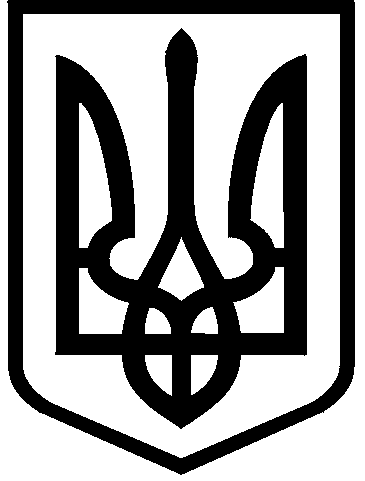 КИЇВСЬКА МІСЬКА РАДАVIII СКЛИКАННЯПОСТІЙНА КОМІСІЯ З ПИТАНЬ ЕКОЛОГІЧНОЇ ПОЛІТИКИ01044, м. Київ, вул. Хрещатик, 36 к.1005/1 	                            тел.:(044)202-70-76, тел./факс:(044)202-72-31 Протокол № 17/70засідання постійної комісії Київської міської ради з питань екологічної політики від 21.11.2018Місце проведення: Київська міська рада, м. Київ, вул. Хрещатик, 36, десятий поверх, каб. 1017, початок проведення засідання о 14:00.Склад комісії: 8 депутатів Київської міської ради.Присутні: 6 депутатів Київської міської ради – членів постійної комісії:Відсутні 2 депутати Київської міської ради: Антонова О.Ю., Москаль Д.Д.Запрошені:Порядок денний:Про розгляд звернення Управління екології та природних ресурсів виконавчого органу Київської міської ради (Київської міської державної адміністрації) вих. від 06.11.2018 №077-4968 (вх. від 07.11.2018 №08/20150) щодо розгляду проекту розпорядження «Про внесення змін до Розподілу коштів Київського міського фонду охорони навколишнього природного середовища для фінансування природоохоронних заходів у м. Києві на 2018 рік та про передачу бюджетних призначень, передбачених Департаменту промисловості та розвитку підприємництва виконавчого органу Київської міської ради (Київської міської державної адміністрації) у бюджеті міста Києва на 2018 рік».Доповідач: Начальник Управління екології та природних ресурсів виконавчого органу Київської міської ради (Київської міської державної адміністрації) – Мальований Андрій Миколайович.2. Про розгляд інформації КО «Київзеленбуд» щодо стану виконання рішення Київської міської ради від 19.07.2005 № 806/3381 «Про затвердження Програми розвитку зеленої зони м. Києва до 2010 року та концепції формування зелених насаджень в центральній частині міста», чинність якої продовжено до 31.12.2018 рішенням Київської міської ради від 20.12.2017 № 714/3721 «Про затвердження Концепції збереження зелених зон у місті Києві» з коригування і моніторингу Програми розвитку зеленої зони м. Києва до 2010 року та концепції формування зелених насаджень в центральній частині міста Києва.Доповідачі: В.о. генерального директора КО «Київзеленбуд» – Бєлоусова Наталія Миколаївна.3. Про розгляд звернення громади та ОСН у Голосіївському районі міста Києва (вх. №08/КО-4513 від 03.10.2018) стосовно недопущення будівництва сміттєпереробного заводу за адресою: м. Київ, вул. Пирогівський шлях, 94а.Доповідачі: Голова комітету ОСН «КМ Пирогів» - Цикаленко Тамара Вікторівна;Директор Департаменту житлово-комунальної інфраструктури виконавчого органу Київської міської ради (Київської міської державної адміністрації) – Науменко Дмитро Володимирович;Начальник Управління екології та природних ресурсів виконавчого органу Київської міської ради (Київської міської державної адміністрації) – Мальований Андрій Миколайович;Начальник Державної екологічної інспекції Столичного округу – Сергієнко Юрій Вікторович.4.	Про розгляд звернення депутата Київської міської ради Паладія С.В. вих №08/279/08/049-199 від 19.10.2018 (вх. №08/18948 від 22.10.2018) стосовно листа Назаренко Ю.Б. щодо включення до порядку денного питання регіонального ландшафтного парку «Партизанська Слава», а саме обговорення подальшого стану Червонохуторських озер на його території.Доповідачі: Депутат Київської міської ради – Паладій Сергій Володимирович;Автор звернення - Назаренко Ю.Б.;Начальник Управління екології та природних ресурсів виконавчого органу Київської міської ради (Київської міської державної адміністрації) – Мальований Андрій Миколайович; Директор Департаменту земельних ресурсів виконавчого органу Київської міської ради (Київської міської державної адміністрації) – Оленич Петро Сергійович;В.о. генерального директора КО «Київзеленбуд» – Бєлоусова Наталія Миколаївна.5. Про розгляд звернення Назаренко О.Ю. (вх. №08/Н-4645 від 11.10.2018) щодо припинення погодження проекту організації території регіонального ландшафтного парку «Партизанська Слава» ПП «Центр екологічного управління» (м. Мелітополь) та оголосити відкритий конкурс на розробку нового проекту організації території регіонального ландшафтного парку «Партизанська Слава». Доповідачі: Автор звернення - Назаренко О.Ю.;Начальник Управління екології та природних ресурсів виконавчого органу Київської міської ради (Київської міської державної адміністрації) – Мальований Андрій Миколайович; Директор Департаменту земельних ресурсів виконавчого органу Київської міської ради (Київської міської державної адміністрації) – Оленич Петро Сергійович;В.о. генерального директора КО «Київзеленбуд» – Бєлоусова Наталія Миколаївна.6.	Про розгляд проекту рішення Київської міської ради «Про надання дозволу на розроблення проекту землеустрою щодо відведення земельної ділянки Київському комунальному об'єднанню зеленого будівництва та експлуатації зелених насаджень міста «Київзеленбуд» на вул. Семена Петлюри у Шевченківському районі м. Києва для утримання та експлуатації скверу», 
К-35610 (доручення заступника міського голови – секретаря Київської міської ради від 10.10.2018 №08/231-3448/ПР).Доповідачі: Директор Департаменту земельних ресурсів виконавчого органу Київської міської ради (Київської міської державної адміністрації) – Оленич Петро Сергійович;В.о. генерального директора КО «Київзеленбуд» – Бєлоусова Наталія Миколаївна.7.	Про розгляд проекту рішення Київської міської ради «Про надання дозволу на розроблення проекту землеустрою щодо відведення земельних ділянок Київському комунальному об'єднанню зеленого будівництва та експлуатації зелених насаджень міста «Київзеленбуд» на вул. Авіаконструктора Ігоря Сікорського у Шевченківському районі м. Києва для утримання та експлуатації зелених насаджень», К-35603 (доручення заступника міського голови – секретаря Київської міської ради від 10.10.2018 №08/231-3450/ПР).Доповідачі: Директор Департаменту земельних ресурсів виконавчого органу Київської міської ради (Київської міської державної адміністрації) – Оленич Петро Сергійович;В.о. генерального директора КО «Київзеленбуд» – Бєлоусова Наталія Миколаївна.8.	Про розгляд проекту рішення Київської міської ради «Про надання дозволу на розроблення проекту землеустрою щодо відведення земельної ділянки Київському комунальному об`єднанню зеленого будівництва та експлуатації зелених насаджень міста «Київзеленбуд» на просп. Космонавта Комарова, 20-24 у Солом'янському районі м. Києва для утримання та експлуатації скверу», К-35175 (доручення заступника міського голови – секретаря Київської міської ради від 10.10.2018 №08/231-3449/ПР).Доповідачі: Директор Департаменту земельних ресурсів виконавчого органу Київської міської ради (Київської міської державної адміністрації) – Оленич Петро Сергійович;В.о. генерального директора КО «Київзеленбуд» – Бєлоусова Наталія Миколаївна.9.	Про розгляд проекту рішення Київської міської ради «Про надання дозволу на розроблення проекту землеустрою щодо відведення земельної ділянки Київському комунальному об'єднанню зеленого будівництва та експлуатації зелених насаджень міста «Київзеленбуд» між будинками 4-а, 6 на вулиці Плеханова та ліцеєм № 208 на вулиці Ованеса Туманяна у Дніпровському районі м. Києва для утримання скверу», К-35599 (доручення заступника міського голови – секретаря Київської міської ради від 10.0.2018 №08/231-3451/ПР).Доповідачі: Директор Департаменту земельних ресурсів виконавчого органу Київської міської ради (Київської міської державної адміністрації) – Оленич Петро Сергійович;В.о. генерального директора КО «Київзеленбуд» – Бєлоусова Наталія Миколаївна.10.	Про розгляд проекту рішення Київської міської ради «Про надання дозволу на розроблення проекту землеустрою щодо відведення земельної ділянки Київському комунальному об'єднанню зеленого будівництва та експлуатації зелених насаджень міста «Київзеленбуд» на вул. Митрофана Довнар-Запольського у Шевченківському районі м. Києва для утримання та експлуатації скверу», К-35596 (доручення заступника міського голови – секретаря Київської міської ради від 10.10.2018 №08/231-3453/ПР).Доповідачі: Директор Департаменту земельних ресурсів виконавчого органу Київської міської ради (Київської міської державної адміністрації) – Оленич Петро Сергійович;В.о. генерального директора КО «Київзеленбуд» – Бєлоусова Наталія Миколаївна.11.	Про розгляд проекту рішення Київської міської ради «Про надання дозволу на розроблення проекту землеустрою щодо відведення земельних ділянок Київському комунальному об'єднанню зеленого будівництва та експлуатації зелених насаджень міста «Київзеленбуд» на вул. Петрівській у Шевченківському районі м. Києва для утримання та експлуатації зелених насаджень», К-35543 (доручення заступника міського голови – секретаря Київської міської ради від 10.10.2018 №08/231-3454/ПР).Доповідачі: Директор Департаменту земельних ресурсів виконавчого органу Київської міської ради (Київської міської державної адміністрації) – Оленич Петро Сергійович;В.о. генерального директора КО «Київзеленбуд» – Бєлоусова Наталія Миколаївна.12.	Про розгляд проекту рішення Київської міської ради «Про надання дозволу на розроблення проекту землеустрою щодо відведення земельної ділянки Київському комунальному об'єднанню зеленого будівництва та експлуатації зелених насаджень міста «Київзеленбуд» на вул. Нагірній у Шевченківському районі м. Києва для утримання та експлуатації скверу», 
К-35583 (доручення заступника міського голови – секретаря Київської міської ради від 10.10.2018 №08/231-3445/ПР).Доповідачі: Директор Департаменту земельних ресурсів виконавчого органу Київської міської ради (Київської міської державної адміністрації) – Оленич Петро Сергійович;В.о. генерального директора КО «Київзеленбуд» – Бєлоусова Наталія Миколаївна.13.	Про розгляд проекту рішення Київської міської ради «Про надання дозволу на розроблення проекту землеустрою щодо відведення земельної ділянки Київському комунальному об'єднанню зеленого будівництва та експлуатації зелених насаджень міста «Київзеленбуд» на вул. Лук'янівській у Шевченківському районі м. Києва для утримання та експлуатації скверу», 
К-35620 (доручення заступника міського голови – секретаря Київської міської ради від 10.10.2018 №08/231-3444/ПР).Доповідачі: Директор Департаменту земельних ресурсів виконавчого органу Київської міської ради (Київської міської державної адміністрації) – Оленич Петро Сергійович;В.о. генерального директора КО «Київзеленбуд» – Бєлоусова Наталія Миколаївна.14.	Про розгляд проекту рішення Київської міської ради «Про надання дозволу на розроблення проекту землеустрою щодо відведення земельних ділянок Київському комунальному об'єднанню зеленого будівництва та експлуатації зелених насаджень міста «Київзеленбуд» на просп. Відрадному, 103 у Солом'янському районі м. Києва для утримання та експлуатації скверу», 
К-34985 (доручення заступника міського голови – секретаря Київської міської ради від 10.10.2018 №08/231-3447/ПР).Доповідачі: Директор Департаменту земельних ресурсів виконавчого органу Київської міської ради (Київської міської державної адміністрації) – Оленич Петро Сергійович;В.о. генерального директора КО «Київзеленбуд» – Бєлоусова Наталія Миколаївна.15.	Про розгляд проекту рішення Київської міської ради «Про надання дозволу на розроблення проекту землеустрою щодо відведення земельної ділянки Київському комунальному об'єднанню зеленого будівництва та експлуатації зелених насаджень міста «Київзеленбуд» на вул. Бориса Грінченка у Шевченківському районі м. Києва для утримання та експлуатації зелених насаджень», К-35605 (доручення заступника міського голови – секретаря Київської міської ради від 10.10.2018 №08/231-3446/ПР).Доповідачі: Директор Департаменту земельних ресурсів виконавчого органу Київської міської ради (Київської міської державної адміністрації) – Оленич Петро Сергійович;В.о. генерального директора КО «Київзеленбуд» – Бєлоусова Наталія Миколаївна.16.	Про розгляд проекту рішення Київської міської ради «Про надання дозволу на розроблення проекту землеустрою щодо відведення земельної ділянки Київському комунальному об'єднанню зеленого будівництва та експлуатації зелених насаджень міста «Київзеленбуд» у проїзді Володимирському у Шевченківському районі м. Києва для утримання та експлуатації скверу», К-35594 (доручення заступника міського голови – секретаря Київської міської ради від 10.10.2018 №08/231-3455/ПР).Доповідачі: Директор Департаменту земельних ресурсів виконавчого органу Київської міської ради (Київської міської державної адміністрації) – Оленич Петро Сергійович;В.о. генерального директора КО «Київзеленбуд» – Бєлоусова Наталія Миколаївна.17.	Про розгляд проекту рішення Київської міської ради «Про надання дозволу на розроблення проекту землеустрою щодо відведення земельної ділянки Київському комунальному об'єднанню зеленого будівництва та експлуатації зелених насаджень міста «Київзеленбуд» на вул. Каменярів у Солом'янському районі м. Києва для утримання та експлуатації скверу», К-34212 (доручення заступника міського голови – секретаря Київської міської ради від 09.10.2018 №08/231-3398/ПР).Доповідачі: Директор Департаменту земельних ресурсів виконавчого органу Київської міської ради (Київської міської державної адміністрації) – Оленич Петро Сергійович;В.о. генерального директора КО «Київзеленбуд» – Бєлоусова Наталія Миколаївна.18.	Про розгляд проекту рішення Київської міської ради «Про надання дозволу на розроблення проекту землеустрою щодо відведення земельної ділянки Київському комунальному об'єднанню зеленого будівництва та експлуатації зелених насаджень міста «Київзеленбуд» на розі вулиць Ружинського та Тешебаєва у Шевченківському районі м. Києва для утримання та експлуатації скверу», К-35597 (доручення заступника міського голови – секретаря Київської міської ради від 09.10.2018 №08/231-3399/ПР).Доповідачі: Директор Департаменту земельних ресурсів виконавчого органу Київської міської ради (Київської міської державної адміністрації) – Оленич Петро Сергійович;В.о. генерального директора КО «Київзеленбуд» – Бєлоусова Наталія Миколаївна.19.	Про розгляд проекту рішення Київської міської ради «Про надання дозволу на розроблення проекту землеустрою щодо відведення земельної ділянки Київському комунальному об'єднанню зеленого будівництва та експлуатації зелених насаджень міста «Київзеленбуд» на вул. Старовокзальній у Шевченківському районі м. Києва для утримання та експлуатації скверу», 
К-35615» (доручення заступника міського голови – секретаря Київської міської ради від 09.10.2018 №08/231-3400/ПР).Доповідачі: Директор Департаменту земельних ресурсів виконавчого органу Київської міської ради (Київської міської державної адміністрації) – Оленич Петро Сергійович;В.о. генерального директора КО «Київзеленбуд» – Бєлоусова Наталія Миколаївна.20.	Про розгляд проекту рішення Київської міської ради «Про надання дозволу на розроблення проекту землеустрою щодо відведення земельної ділянки Київському комунальному об`єднанню зеленого будівництва та експлуатації зелених насаджень міста «Київзеленбуд» на вул. Авіаконструктора Антонова, 2/32 у Солом'янському районі м. Києва для утримання та експлуатації скверу», К-35180 (доручення заступника міського голови – секретаря Київської міської ради від 09.10.2018 №08/231-3401/ПР).Доповідачі: Директор Департаменту земельних ресурсів виконавчого органу Київської міської ради (Київської міської державної адміністрації) – Оленич Петро Сергійович;В.о. генерального директора КО «Київзеленбуд» – Бєлоусова Наталія Миколаївна.21.	Про розгляд проекту рішення Київської міської ради «Про надання дозволу на розроблення проекту землеустрою щодо відведення земельних ділянок Київському комунальному об'єднанню зеленого будівництва та експлуатації зелених насаджень міста «Київзеленбуд» на вул. Лук'янівській та вул. Олегівській у Шевченківському районі м. Києва для утримання та експлуатації парку», К-35592 (доручення заступника міського голови – секретаря Київської міської ради від 09.10.2018 №08/231-3403/ПР).Доповідачі: Директор Департаменту земельних ресурсів виконавчого органу Київської міської ради (Київської міської державної адміністрації) – Оленич Петро Сергійович;В.о. генерального директора КО «Київзеленбуд» – Бєлоусова Наталія Миколаївна.22.	Про розгляд проекту рішення Київської міської ради «Про надання дозволу на розроблення проекту землеустрою щодо відведення земельних ділянок Київському комунальному об'єднанню зеленого будівництва та експлуатації зелених насаджень міста «Київзеленбуд» на вул. Ольжича у Шевченківському районі м. Києва для утримання та експлуатації зелених насаджень», К-35623 (доручення заступника міського голови – секретаря Київської міської ради від 09.10.2018 №08/231-3404/ПР).Доповідачі: Директор Департаменту земельних ресурсів виконавчого органу Київської міської ради (Київської міської державної адміністрації) – Оленич Петро Сергійович;В.о. генерального директора КО «Київзеленбуд» – Бєлоусова Наталія Миколаївна.23.	Про розгляд проекту рішення Київської міської ради «Про надання дозволу на розроблення проекту землеустрою щодо відведення земельної ділянки Київському комунальному об'єднанню зеленого будівництва та експлуатації зелених насаджень міста «Київзеленбуд» на вул. Каштановій, 4, 8 у Деснянському районі м. Києва для утримання та благоустрою зелених зон і зелених насаджень та обслуговування території скверу», К-35245 (доручення заступника міського голови – секретаря Київської міської ради від 09.10.2018 №08/231-3406/ПР).Доповідачі: Директор Департаменту земельних ресурсів виконавчого органу Київської міської ради (Київської міської державної адміністрації) – Оленич Петро Сергійович;В.о. генерального директора КО «Київзеленбуд» – Бєлоусова Наталія Миколаївна.24.	Про розгляд проекту рішення Київської міської ради «Про надання дозволу на розроблення проекту землеустрою щодо відведення земельної ділянки Київському комунальному об`єднанню зеленого будівництва та експлуатації зелених насаджень міста «Київзеленбуд» на просп. Валерія Лобановського у Солом`янському районі м. Києва для утримання та експлуатації скверу», К-34986 (доручення заступника міського голови – секретаря Київської міської ради від 09.10.2018 №08/231-3407/ПР).Доповідачі: Директор Департаменту земельних ресурсів виконавчого органу Київської міської ради (Київської міської державної адміністрації) – Оленич Петро Сергійович;В.о. генерального директора КО «Київзеленбуд» – Бєлоусова Наталія Миколаївна.25.	Про розгляд проекту рішення Київської міської ради «Про надання дозволу на розроблення проекту землеустрою щодо відведення земельної ділянки Київському комунальному об'єднанню зеленого будівництва та експлуатації зелених насаджень міста «Київзеленбуд» парк відпочинку біля палацу культури "Дарниця" перетин вул. Севастопольська та 
вул. Новодарницька у Дарницькому районі м. Києва для облаштування, експлуатації та обслуговування зелених насаджень», К-35618 (доручення заступника міського голови – секретаря Київської міської ради від 09.10.2018 №08/231-3408/ПР).Доповідачі: Директор Департаменту земельних ресурсів виконавчого органу Київської міської ради (Київської міської державної адміністрації) – Оленич Петро Сергійович;В.о. генерального директора КО «Київзеленбуд» – Бєлоусова Наталія Миколаївна.26.	Про розгляд проекту рішення Київської міської ради «Про надання дозволу на розроблення проекту землеустрою щодо відведення земельної ділянки Київському комунальному об'єднанню зеленого будівництва та експлуатації зелених насаджень міста «Київзеленбуд» на вул. Архітектора Вербицького, 12 у Дарницькому районі м. Києва для облаштування, експлуатації та обслуговування зелених насаджень (сквер)», К-35619 (доручення заступника міського голови – секретаря Київської міської ради від 09.10.2018 
№08/231-3409/ПР).Доповідачі: Директор Департаменту земельних ресурсів виконавчого органу Київської міської ради (Київської міської державної адміністрації) – Оленич Петро Сергійович;В.о. генерального директора КО «Київзеленбуд» – Бєлоусова Наталія Миколаївна.27.	Про розгляд проекту рішення Київської міської ради «Про надання дозволу на розроблення проекту землеустрою щодо відведення земельної ділянки Київському комунальному об'єднанню зеленого будівництва та експлуатації зелених насаджень міста «Київзеленбуд» на вул. Драгоманова, 42 у Дарницькому районі м. Києва для облаштування, експлуатації та обслуговування зелених насаджень (сквер)», К-35601 (доручення заступника міського голови – секретаря Київської міської ради від 09.10.2018 №08/231-3410/ПР).Доповідачі: Директор Департаменту земельних ресурсів виконавчого органу Київської міської ради (Київської міської державної адміністрації) – Оленич Петро Сергійович;В.о. генерального директора КО «Київзеленбуд» – Бєлоусова Наталія Миколаївна.28.	Про розгляд проекту рішення Київської міської ради «Про надання дозволу на розроблення проекту землеустрою щодо відведення земельної ділянки Київському комунальному об'єднанню зеленого будівництва та експлуатації зелених насаджень міста «Київзеленбуд» на просп. Перемоги, 86 у Шевченківському районі м. Києва для утримання та експлуатації зелених насаджень», К-35535 (доручення заступника міського голови – секретаря Київської міської ради від 08.10.2018 №08/231-3346/ПР).Доповідачі: Директор Департаменту земельних ресурсів виконавчого органу Київської міської ради (Київської міської державної адміністрації) – Оленич Петро Сергійович;В.о. генерального директора КО «Київзеленбуд» – Бєлоусова Наталія Миколаївна.29.	Про розгляд проекту рішення Київської міської ради «Про надання дозволу на розроблення проекту землеустрою щодо відведення земельної ділянки Київському комунальному об'єднанню зеленого будівництва та експлуатації зелених насаджень міста «Київзеленбуд» на вул. Січових Стрільців, 86 у Шевченківському районі м. Києва для утримання та експлуатації скверу», К-35546 (доручення заступника міського голови – секретаря Київської міської ради від 08.10.2018 №08/231-3344/ПР).Доповідачі: Директор Департаменту земельних ресурсів виконавчого органу Київської міської ради (Київської міської державної адміністрації) – Оленич Петро Сергійович;В.о. генерального директора КО «Київзеленбуд» – Бєлоусова Наталія Миколаївна.30.	Про розгляд проекту рішення Київської міської ради «Про надання дозволу на розроблення проекту землеустрою щодо відведення земельної ділянки Київському комунальному об'єднанню зеленого будівництва та експлуатації зелених насаджень міста «Київзеленбуд» між будинками на просп. Володимира Маяковського, 15-б та вул. Оноре де Бальзака, 14 у Деснянському районі м. Києва для утримання та благоустрою зелених зон і зелених насаджень та обслуговування території скверу», К-35244 (доручення заступника міського голови – секретаря Київської міської ради від 08.10.2018 №08/231-3345/ПР).Доповідачі: Директор Департаменту земельних ресурсів виконавчого органу Київської міської ради (Київської міської державної адміністрації) – Оленич Петро Сергійович;В.о. генерального директора КО «Київзеленбуд» – Бєлоусова Наталія Миколаївна.31.	Про розгляд проекту рішення Київської міської ради «Про надання дозволу на розроблення проекту землеустрою щодо відведення земельних ділянок Київському комунальному об'єднанню зеленого будівництва та експлуатації зелених насаджень міста «Київзеленбуд» на транспортній розв'язці на Повітрофлотському проспекті та проспекті Перемоги у Шевченківському районі м. Києва для утримання та експлуатації зелених насаджень», К-35627 (доручення заступника міського голови – секретаря Київської міської ради від 08.10.2018 №08/231-3341/ПР).Доповідачі: Директор Департаменту земельних ресурсів виконавчого органу Київської міської ради (Київської міської державної адміністрації) – Оленич Петро Сергійович;В.о. генерального директора КО «Київзеленбуд» – Бєлоусова Наталія Миколаївна.32.	Про розгляд проекту рішення Київської міської ради «Про надання дозволу на розроблення проекту землеустрою щодо відведення земельної ділянки Київському комунальному об'єднанню зеленого будівництва та експлуатації зелених насаджень міста «Київзеленбуд» на розі вул. Михайла Коцюбинського та вул. В'ячеслава Липинського у Шевченківському районі 
м. Києва для утримання та експлуатації скверу», К-35534 (доручення заступника міського голови – секретаря Київської міської ради від 08.10.2018 
№08/231-3342/ПР).Доповідачі: Директор Департаменту земельних ресурсів виконавчого органу Київської міської ради (Київської міської державної адміністрації) – Оленич Петро Сергійович;В.о. генерального директора КО «Київзеленбуд» – Бєлоусова Наталія Миколаївна.33.	Про розгляд проекту рішення Київської міської ради «Про надання дозволу на розроблення проекту землеустрою щодо відведення земельної ділянки Київському комунальному об'єднанню зеленого будівництва та експлуатації зелених насаджень міста «Київзеленбуд» на вул. Трьохсвятительській та Володимирського узвозу у Шевченківському районі 
м. Києва для утримання та експлуатації парку», К-35536 (доручення заступника міського голови – секретаря Київської міської ради від 08.10.2018 
№08/231-3343/ПР).Доповідачі: Директор Департаменту земельних ресурсів виконавчого органу Київської міської ради (Київської міської державної адміністрації) – Оленич Петро Сергійович;В.о. генерального директора КО «Київзеленбуд» – Бєлоусова Наталія Миколаївна.34.	Про розгляд проекту рішення Київської міської ради «Про надання дозволу на розроблення проекту землеустрою щодо відведення земельних ділянок Київському комунальному об`єднанню зеленого будівництва та експлуатації зелених насаджень міста «Київзеленбуд» на просп. Перемоги у Солом`янському районі м. Києва для утримання та експлуатації скверу», К-35947 (доручення заступника міського голови – секретаря Київської міської ради від 25.10.2018 №08/231-3779/ПР).Доповідачі: Директор Департаменту земельних ресурсів виконавчого органу Київської міської ради (Київської міської державної адміністрації) – Оленич Петро Сергійович;В.о. генерального директора КО «Київзеленбуд» – Бєлоусова Наталія Миколаївна.35.	Про розгляд проекту рішення Київської міської ради «Про надання дозволу на розроблення проекту землеустрою щодо відведення земельних ділянок Київському комунальному об`єднанню зеленого будівництва та експлуатації зелених насаджень міста «Київзеленбуд» на площі Солом`янській у Солом`янському районі м. Києва для утримання та експлуатації скверу», К-35945 (доручення заступника міського голови – секретаря Київської міської ради від 25.10.2018 №08/231-3778/ПР).Доповідачі: Директор Департаменту земельних ресурсів виконавчого органу Київської міської ради (Київської міської державної адміністрації) – Оленич Петро Сергійович;В.о. генерального директора КО «Київзеленбуд» – Бєлоусова Наталія Миколаївна.36.	Про розгляд проекту рішення Київської міської ради «Про надання дозволу на розроблення проекту землеустрою щодо відведення земельної ділянки Київському комунальному об`єднанню зеленого будівництва та експлуатації зелених насаджень міста «Київзеленбуд» на вул. Митрополита Василя Липківського, 40 у Солом`янському районі для утримання та експлуатації скверу», К-35946 (доручення заступника міського голови – секретаря Київської міської ради від 25.10.2018 №08/231-3777/ПР).Доповідачі: Директор Департаменту земельних ресурсів виконавчого органу Київської міської ради (Київської міської державної адміністрації) – Оленич Петро Сергійович;В.о. генерального директора КО «Київзеленбуд» – Бєлоусова Наталія Миколаївна.37.	Про розгляд проекту рішення Київської міської ради «Про надання дозволу на розроблення проекту землеустрою щодо відведення земельних ділянок Київському комунальному об`єднанню зеленого будівництва та експлуатації зелених насаджень міста «Київзеленбуд» на вул. Августина Волошина у Солом`янському районі м. Києва для утримання та експлуатації скверу», К-35944 (доручення заступника міського голови – секретаря Київської міської ради від 25.10.2018 №08/231-3776/ПР).Доповідачі: Директор Департаменту земельних ресурсів виконавчого органу Київської міської ради (Київської міської державної адміністрації) – Оленич Петро Сергійович;В.о. генерального директора КО «Київзеленбуд» – Бєлоусова Наталія Миколаївна.38.	Про розгляд проекту рішення Київської міської ради «Про надання дозволу на розроблення проекту землеустрою щодо відведення земельних ділянок Київському комунальному об`єднанню зеленого будівництва та експлуатації зелених насаджень міста «Київзеленбуд» на вул. Уманській у Солом`янському районі м. Києва для утримання та експлуатації парку», К-35940 (доручення заступника міського голови – секретаря Київської міської ради від 25.10.2018 №08/231-3775/ПР).Доповідачі: Директор Департаменту земельних ресурсів виконавчого органу Київської міської ради (Київської міської державної адміністрації) – Оленич Петро Сергійович;В.о. генерального директора КО «Київзеленбуд» – Бєлоусова Наталія Миколаївна.39.	Про розгляд проекту рішення Київської міської ради «Про надання дозволу на розроблення проекту землеустрою щодо відведення земельної ділянки Київському комунальному об`єднанню зеленого будівництва та експлуатації зелених насаджень міста «Київзеленбуд» на вул. Іскрівській, 5а у Солом`янському районі м. Києва для утримання та експлуатації скверу», К-35938 (доручення заступника міського голови – секретаря Київської міської ради від 25.10.2018 №08/231-3774/ПР).Доповідачі: Директор Департаменту земельних ресурсів виконавчого органу Київської міської ради (Київської міської державної адміністрації) – Оленич Петро Сергійович;В.о. генерального директора КО «Київзеленбуд» – Бєлоусова Наталія Миколаївна.40.	Про розгляд проекту рішення Київської міської ради «Про надання дозволу на розроблення проекту землеустрою щодо відведення земельної ділянки Київському комунальному об`єднанню зеленого будівництва та експлуатації зелених насаджень міста «Київзеленбуд» на вул. Городній, 12 у Солом`янському районі м. Києва для утримання та експлуатації скверу», К-35922 (доручення заступника міського голови – секретаря Київської міської ради від 25.10.2018 №08/231-3772/ПР).Доповідачі: Директор Департаменту земельних ресурсів виконавчого органу Київської міської ради (Київської міської державної адміністрації) – Оленич Петро Сергійович;В.о. генерального директора КО «Київзеленбуд» – Бєлоусова Наталія Миколаївна.41.	Про розгляд проекту рішення Київської міської ради «Про надання дозволу на розроблення проекту землеустрою щодо відведення земельної ділянки Київському комунальному об'єднанню зеленого будівництва та експлуатації зелених насаджень міста «Київзеленбуд» на вул. Кудрявській, 23-а у Шевченківському районі м. Києва для утримання та експлуатації скверу», 
К-35368 (доручення заступника міського голови – секретаря Київської міської ради від 25.10.2018 №08/231-3771/ПР).Доповідачі: Директор Департаменту земельних ресурсів виконавчого органу Київської міської ради (Київської міської державної адміністрації) – Оленич Петро Сергійович;В.о. генерального директора КО «Київзеленбуд» – Бєлоусова Наталія Миколаївна.42.	Про розгляд проекту рішення Київської міської ради «Про надання дозволу на розроблення проекту землеустрою щодо відведення земельної ділянки Київському комунальному об`єднанню зеленого будівництва та експлуатації зелених насаджень міста «Київзеленбуд» на вул. Кишинівській у Солом'янському районі м. Києва для утримання та експлуатації скверу», К-34987 (доручення заступника міського голови – секретаря Київської міської ради від 25.10.2018 №08/231-3770/ПР).Доповідачі: Директор Департаменту земельних ресурсів виконавчого органу Київської міської ради (Київської міської державної адміністрації) – Оленич Петро Сергійович;В.о. генерального директора КО «Київзеленбуд» – Бєлоусова Наталія Миколаївна.43.	Про розгляд проекту рішення Київської міської ради «Про надання дозволу на розроблення проекту землеустрою щодо відведення земельних ділянок Київському комунальному об`єднанню зеленого будівництва та експлуатації зелених насаджень міста «Київзеленбуд» на просп. Повітрофлотському між будинками №№ 78 та 84 у Солом`янському районі м. Києва для утримання та експлуатації скверу», К-35939 (доручення заступника міського голови – секретаря Київської міської ради від 29.10.2018 
№08/231-3799/ПР).Доповідачі: Директор Департаменту земельних ресурсів виконавчого органу Київської міської ради (Київської міської державної адміністрації) – Оленич Петро Сергійович;В.о. генерального директора КО «Київзеленбуд» – Бєлоусова Наталія Миколаївна.44.	Про розгляд проекту рішення Київської міської ради «Про надання дозволу на розроблення проекту землеустрою щодо відведення земельної ділянки Київському комунальному об`єднанню зеленого будівництва та експлуатації зелених насаджень міста «Київзеленбуд» на вул. Шота Руставелі у Печерському районі м. Києва землі рекреаційного призначення для утримання та благоустрою зелених зон і зелених насаджень та обслуговування озелененої території», К-35931 (доручення заступника міського голови – секретаря Київської міської ради від 29.10.2018 №08/231-3798/ПР).Доповідачі: Директор Департаменту земельних ресурсів виконавчого органу Київської міської ради (Київської міської державної адміністрації) – Оленич Петро Сергійович;В.о. генерального директора КО «Київзеленбуд» – Бєлоусова Наталія Миколаївна.45.	Про розгляд проекту рішення Київської міської ради «Про надання дозволу на розроблення проекту землеустрою щодо відведення земельної ділянки Київському комунальному об'єднанню зеленого будівництва та експлуатації зелених насаджень міста «Київзеленбуд» на Студентській алеї просп. Голосіївського, 89 у Голосіївському районі м. Києва для експлуатації зеленої зони», К-35622 (доручення заступника міського голови – секретаря Київської міської ради від 22.10.2018 №08/231-3710/ПР).Доповідачі: Директор Департаменту земельних ресурсів виконавчого органу Київської міської ради (Київської міської державної адміністрації) – Оленич Петро Сергійович;В.о. генерального директора КО «Київзеленбуд» – Бєлоусова Наталія Миколаївна.46.	Про розгляд проекту рішення Київської міської ради «Про надання дозволу на розроблення проекту землеустрою щодо відведення земельної ділянки Київському комунальному об'єднанню зеленого будівництва та експлуатації зелених насаджень міста «Київзеленбуд» на вул. Архітектора Вербицького, 5 у Дарницькому районі м. Києва для облаштування, експлуатації та обслуговування зелених насаджень (парку)», К-35734 (доручення заступника міського голови – секретаря Київської міської ради від 22.10.2018 №08/231-3708/ПР).Доповідачі: Директор Департаменту земельних ресурсів виконавчого органу Київської міської ради (Київської міської державної адміністрації) – Оленич Петро Сергійович;В.о. генерального директора КО «Київзеленбуд» – Бєлоусова Наталія Миколаївна. 47.	Про розгляд проекту рішення Київської міської ради «Про надання дозволу на розроблення проекту землеустрою щодо відведення земельної ділянки Київському комунальному об'єднанню зеленого будівництва та експлуатації зелених насаджень міста «Київзеленбуд» по проспекту Голосіївському, 87 у Голосіївському районі міста Києва для експлуатації зеленої зони», К-35829 (доручення заступника міського голови – секретаря Київської міської ради від 22.10.2018 №08/231-3709/ПР) та листа комунального підприємства по утриманню зелених насаджень Голосіївського району м. Києва (вих. від 01.11.2018 №227-940).Доповідачі: Директор Департаменту земельних ресурсів виконавчого органу Київської міської ради (Київської міської державної адміністрації) – Оленич Петро Сергійович;В.о. генерального директора КО «Київзеленбуд» – Бєлоусова Наталія Миколаївна.48.	Про розгляд проекту рішення Київської міської ради «Про надання дозволу на розроблення проекту землеустрою щодо відведення земельної ділянки Київському комунальному об'єднанню зеленого будівництва та експлуатації зелених насаджень міста «Київзеленбуд» на вул. Ентузіастів, 3 літ. А у Дніпровському районі м. Києва для утримання скверу», К-35918 (доручення заступника міського голови – секретаря Київської міської ради від 22.10.2018 №08/231-3707/ПР).Доповідачі: Директор Департаменту земельних ресурсів виконавчого органу Київської міської ради (Київської міської державної адміністрації) – Оленич Петро Сергійович;В.о. генерального директора КО «Київзеленбуд» – Бєлоусова Наталія Миколаївна.49.	Про розгляд проекту рішення Київської міської ради «Про надання дозволу на розроблення проекту землеустрою щодо відведення земельної ділянки Київському комунальному об'єднанню зеленого будівництва та експлуатації зелених насаджень міста «Київзеленбуд» на вул. Олександра Архипенка, 3, 3а, 5 в Оболонському районі м. Києва для створення, утримання та експлуатація зелених насаджень загального користування», К-35919 (доручення заступника міського голови – секретаря Київської міської ради від 22.10.2018 №08/231-3706/ПР).Доповідачі: Директор Департаменту земельних ресурсів виконавчого органу Київської міської ради (Київської міської державної адміністрації) – Оленич Петро Сергійович;В.о. генерального директора КО «Київзеленбуд» – Бєлоусова Наталія Миколаївна.50.	Про розгляд проекту рішення Київської міської ради «Про надання дозволу на розроблення проекту землеустрою щодо відведення земельної ділянки Київському комунальному об'єднанню зеленого будівництва та експлуатації зелених насаджень міста «Київзеленбуд» на розі вул. Преображенської та вул. Андрія Головка у Солом'янському районі м. Києва для утримання та експлуатації скверу», К-34406 (доручення заступника міського голови – секретаря Київської міської ради від 10.10.2018 №08/231-3452/ПР).Доповідачі: Директор Департаменту земельних ресурсів виконавчого органу Київської міської ради (Київської міської державної адміністрації) – Оленич Петро Сергійович;В.о. генерального директора КО «Київзеленбуд» – Бєлоусова Наталія Миколаївна.51.	Про розгляд проекту рішення Київської міської ради «Про надання дозволу на розроблення проекту землеустрою щодо відведення земельної ділянки Київському комунальному об`єднанню зеленого будівництва та експлуатації зелених насаджень міста «Київзеленбуд» на вул. Кадетський Гай у Солом`янському районі м. Києва для утримання та експлуатації скверу», 
К-35924 (доручення заступника міського голови – секретаря Київської міської ради від 25.10.2018 №08/231-3780/ПР).Доповідачі: Директор Департаменту земельних ресурсів виконавчого органу Київської міської ради (Київської міської державної адміністрації) – Оленич Петро Сергійович;В.о. генерального директора КО «Київзеленбуд» – Бєлоусова Наталія Миколаївна.52.	Про розгляд проекту рішення Київської міської ради «Про надання дозволу на розроблення проекту землеустрою щодо відведення земельної ділянки Київському комунальному об`єднанню зеленого будівництва та експлуатації зелених насаджень міста «Київзеленбуд» на вул. Левка Мацієвича, 3 у Солом`янському районі м. Києва для утримання та експлуатації скверу», 
К-35925 (доручення заступника міського голови – секретаря Київської міської ради від 25.10.2018 №08/231-3773/ПР).Доповідачі: Директор Департаменту земельних ресурсів виконавчого органу Київської міської ради (Київської міської державної адміністрації) – Оленич Петро Сергійович;В.о. генерального директора КО «Київзеленбуд» – Бєлоусова Наталія Миколаївна.53.	Про розгляд проекту рішення Київської міської ради «Про надання дозволу на розроблення проекту землеустрою щодо відведення земельної ділянки казенному підприємству «Укрспецзв'язок» на вул. Льва Толстого, 16/18 у Шевченківському районі м. Києва для розміщення та експлуатації об'єктів і споруд телекомунікацій та для збереження і використання земель природно-заповідного фонду», К-32564 (доручення заступника міського голови – секретаря Київської міської ради від 01.10.2018 №08/231-3168/ПР).Доповідачі: Директор Ботанічного саду ім. Ак. О.В. Фоміна Київського національного університету імені Тараса Шевченка – Сенчило Олександр Олексійович.Директор Департаменту земельних ресурсів виконавчого органу Київської міської ради (Київської міської державної адміністрації) – Оленич Петро Сергійович;В.о. генерального директора КО «Київзеленбуд» – Бєлоусова Наталія Миколаївна.54.	Про розгляд проекту рішення Київської міської ради «Про надання дозволу на розроблення проекту землеустрою щодо відведення земельної ділянки Національному музею історії України у Другій світовій війні. Меморіальний комплекс на вул. Лаврській, 27 у Печерському районі м. Києва для експлуатації та обслуговування Меморіального комплексу та благоустрою і озеленення території», К-35614 (доручення заступника міського голови – секретаря Київської міської ради від 04.10.2018 №08/231-3299/ПР).Доповідачі: Директор Департаменту земельних ресурсів виконавчого органу Київської міської ради (Київської міської державної адміністрації) – Оленич Петро Сергійович;В.о. генерального директора КО «Київзеленбуд» – Бєлоусова Наталія Миколаївна.55.	Про розгляд проекту рішення Київської міської ради «Про відмову у наданні дозволу на розроблення проекту землеустрою щодо відведення земельної ділянки Київському комунальному об`єднанню зеленого будівництва та експлуатації зелених насаджень міста «Київзеленбуд» на вул. Льва Толстого у Солом'янському районі м. Києва для експлуатації зеленої зони», К-35621 (доручення заступника міського голови – секретаря Київської міської ради від 27.09.2018 №08/231-3132/ПР).Доповідачі: Директор Департаменту земельних ресурсів виконавчого органу Київської міської ради (Київської міської державної адміністрації) – Оленич Петро Сергійович;В.о. генерального директора КО «Київзеленбуд» – Бєлоусова Наталія Миколаївна.56.	Про розгляд проекту рішення Київської міської ради «Про відмову у наданні дозволу на розроблення проекту землеустрою щодо відведення земельної ділянки Київському комунальному об'єднанню зеленого будівництва та експлуатації зелених насаджень міста «Київзеленбуд» на вул. Лауреатській у Голосіївському районі м. Києва для експлуатації зеленої зони», К-33536 (доручення заступника міського голови – секретаря Київської міської ради від 12.06.2018 №08/231-2021/ПР).Доповідачі: Директор Департаменту земельних ресурсів виконавчого органу Київської міської ради (Київської міської державної адміністрації) – Оленич Петро Сергійович;В.о. генерального директора КО «Київзеленбуд» – Бєлоусова Наталія Миколаївна.57.	Про розгляд проекту рішення Київської міської ради «Про відмову у наданні дозволу на розроблення проекту землеустрою щодо відведення земельної ділянки громадянину Савченку Володимиру Павловичу поблизу вул. Центральної в Оболонському районі м. Києва для будівництва і обслуговування жилого будинку, господарських будівель і споруд», К-35460 (доручення заступника міського голови – секретаря Київської міської ради від 10.10.2018 №08/231-3442/ПР).Доповідачі: Директор Департаменту земельних ресурсів виконавчого органу Київської міської ради (Київської міської державної адміністрації) – Оленич Петро Сергійович;В.о. генерального директора КО «Київзеленбуд» – Бєлоусова Наталія Миколаївна.58.	Про розгляд проекту рішення Київської міської ради «Про відмову у наданні дозволу на розроблення проекту землеустрою щодо відведення земельної ділянки громадянину Гуренку Олексію Вікторовичу поблизу вул. Центральної в Оболонському районі м. Києва для будівництва і обслуговування жилого будинку, господарських будівель і споруд», К-35444 (доручення заступника міського голови – секретаря Київської міської ради від 10.10.2018 №08/231-3443/ПР).Доповідачі: Директор Департаменту земельних ресурсів виконавчого органу Київської міської ради (Київської міської державної адміністрації) – Оленич Петро Сергійович;В.о. генерального директора КО «Київзеленбуд» – Бєлоусова Наталія Миколаївна.59.	Про розгляд проекту рішення Київської міської ради «Про передачу громадянці Устиновій Любові Петрівні у приватну власність земельної ділянки для ведення індивідуального садівництва на вул. 137-й Садовій, діл. 78-а у Дарницькому районі м. Києва», А-18294 (доручення заступника міського голови – секретаря Київської міської ради від 05.10.2018 №08/231-2446/ПР) (витяг з протоколу №20/82 засідання постійної комісії Київської міської ради з питань містобудування, архітектури та землекористування від 25.09.2018).Доповідачі: Директор Департаменту земельних ресурсів виконавчого органу Київської міської ради (Київської міської державної адміністрації) – Оленич Петро Сергійович;В.о. генерального директора КО «Київзеленбуд» – Бєлоусова Наталія Миколаївна.60.	Про розгляд проекту рішення Київської міської ради «Про передачу громадянці Радченко Г.С. у приватну власність земельної ділянки для будівництва і обслуговування жилого будинку, господарських будівель і споруд на вул. Свято-Георгіївській, 33 у Голосіївському районі м. Києва», А-23534 (доручення заступника міського голови – секретаря Київської міської ради від 04.06.2018 №08/231-1936/ПР) (витяг з протоколу №20/82 засідання постійної комісії Київської міської ради з питань містобудування, архітектури та землекористування від 25.09.2018).Доповідачі: Директор Департаменту земельних ресурсів виконавчого органу Київської міської ради (Київської міської державної адміністрації) – Оленич Петро Сергійович;В.о. генерального директора КО «Київзеленбуд» – Бєлоусова Наталія Миколаївна.61.	Про розгляд проекту рішення Київської міської ради «Про передачу громадянину Дзюмаку Антону Володимировичу у приватну власність земельної ділянки для будівництва і обслуговування жилого будинку, господарських будівель і споруд на вул. Свято-Георгіївській у Голосіївському районі м. Києва», А-22648 (доручення заступника міського голови – секретаря Київської міської ради від 29.08.2018 №08/231-1076/ПР) (витяг з протоколу №21/83 засідання постійної комісії Київської міської ради з питань містобудування, архітектури та землекористування від 10.10.2018).Доповідачі: Директор Департаменту земельних ресурсів виконавчого органу Київської міської ради (Київської міської державної адміністрації) – Оленич Петро Сергійович;В.о. генерального директора КО «Київзеленбуд» – Бєлоусова Наталія Миколаївна.62.	Про розгляд проекту рішення Київської міської ради «Про передачу громадянину Шевченку Сергію Володимировичу, члену садового товариства «Будівельник», у приватну власність земельної ділянки для ведення колективного садівництва на вул. Садовій, 57, діл. 2-а у Дарницькому районі 
м. Києва», А-23415 (доручення заступника міського голови – секретаря Київської міської ради від 04.04.2018 №08/231-1117/ПР) (витяг з протоколу №21/83 засідання постійної комісії Київської міської ради з питань містобудування, архітектури та землекористування від 10.10.2018).Доповідачі: Директор Департаменту земельних ресурсів виконавчого органу Київської міської ради (Київської міської державної адміністрації) – Оленич Петро Сергійович;В.о. генерального директора КО «Київзеленбуд» – Бєлоусова Наталія Миколаївна.63.	Про розгляд проекту рішення Київської міської ради «Про передачу громадянці Грищенко Євдокії Василівні у приватну власність земельної ділянки для будівництва і обслуговування жилого будинку, господарських будівель і споруд у пров. Залужному, 18-м у Голосіївському районі м. Києва», А-23550 (доручення заступника міського голови – секретаря Київської міської ради від 03.07.2018 №08/231-2173/ПР) (витяг з протоколу №21/83 засідання постійної комісії Київської міської ради з питань містобудування, архітектури та землекористування від 10.10.2018).Доповідачі: Директор Департаменту земельних ресурсів виконавчого органу Київської міської ради (Київської міської державної адміністрації) – Оленич Петро Сергійович;В.о. генерального директора КО «Київзеленбуд» – Бєлоусова Наталія Миколаївна.64.	Про розгляд проекту рішення Київської міської ради «Про передачу громадянину Пилипенку Юрію Михайловичу у приватну власність земельної ділянки для будівництва і обслуговування жилого будинку, господарських будівель і споруд на вул. Свято-Георгіївській, 41 у Голосіївському районі м. Києва», А-25223 (доручення заступника міського голови – секретаря Київської міської ради від 17.10.2018 №08/231-3595/ПР).Доповідачі: Директор Департаменту земельних ресурсів виконавчого органу Київської міської ради (Київської міської державної адміністрації) – Оленич Петро Сергійович;В.о. генерального директора КО «Київзеленбуд» – Бєлоусова Наталія Миколаївна.65.	Про розгляд проекту рішення Київської міської ради «Про передачу громадянину Квачу Олегу Івановичу у приватну власність земельної ділянки для будівництва та обслуговування житлового будинку, господарських будівель і споруд на вул. Бродівській, 93д у Голосіївському районі м. Києва», А-24549 (доручення заступника міського голови – секретаря Київської міської ради від 17.10.2018 №08/231-3594/ПР).Доповідачі: Директор Департаменту земельних ресурсів виконавчого органу Київської міської ради (Київської міської державної адміністрації) – Оленич Петро Сергійович;В.о. генерального директора КО «Київзеленбуд» – Бєлоусова Наталія Миколаївна.66.	Про розгляд проекту рішення Київської міської ради «Про передачу громадянці Шереметьєвій Віті Володимирівні у приватну власність земельної ділянки для будівництва і обслуговування жилого будинку, господарських будівель і споруд на вул. Свято-Георгіївській, 51 у Голосіївському районі м. Києва», А-23279 (доручення заступника міського голови – секретаря Київської міської ради від 17.10.2018 №08/231-3596/ПР).Доповідачі: Директор Департаменту земельних ресурсів виконавчого органу Київської міської ради (Київської міської державної адміністрації) – Оленич Петро Сергійович;В.о. генерального директора КО «Київзеленбуд» – Бєлоусова Наталія Миколаївна.67.	Про розгляд правового висновку від 30.10.2018 №08/230-2107 до проекту рішення Київської міської ради «Про надання статусу скверу земельній ділянці на вул. Кіото, 5-9 у Деснянському районі м. Києва» (доручення заступника міського голови – секретаря Київської міської ради від15.06.2018 №08/231-2058/ПР).Доповідачі: Депутат Київської міської ради – Картавий Іван Леонідович;Директор Департаменту земельних ресурсів виконавчого органу Київської міської ради (Київської міської державної адміністрації) – Оленич Петро Сергійович;В.о. генерального директора КО «Київзеленбуд» – Бєлоусова Наталія Миколаївна.68.	Про розгляд правового висновку від 26.10.2018 №08/230-2079 до проекту рішення Київської міської ради «Про надання статусу скверу земельній ділянці, розташованій на вул. Княжий Затон (вул. Срібнокільській, 1) у Дарницькому районі м. Києва» (доручення заступника міського голови – секретаря Київської міської ради від 21.05.2018 №08/231-1721/ПР). Доповідачі: Депутат Київської міської ради – Марченко Роман Вікторович;Директор Департаменту земельних ресурсів виконавчого органу Київської міської ради (Київської міської державної адміністрації) – Оленич Петро Сергійович;В.о. генерального директора КО «Київзеленбуд» – Бєлоусова Наталія Миколаївна.69.	Про розгляд правового висновку від 26.10.2018 №08/230-2056 до проекту рішення Київської міської ради «Про надання статусу скверу земельній ділянці, що розташована біля будинку, 1/2 по вулиці Митрополита Андрея Шептицького у Дніпровському районі м. Києва» (доручення заступника міського голови – секретаря Київської міської ради від 01.12.2017 №08/231-3014/ПР).Доповідачі: Депутат Київської міської ради  – Петровець Олег Федорович;Директор Департаменту земельних ресурсів виконавчого органу Київської міської ради (Київської міської державної адміністрації) – Оленич Петро Сергійович;В.о. генерального директора КО «Київзеленбуд» – Бєлоусова Наталія Миколаївна.70.	Про розгляд правового висновку від 26.10.2018 №08/230-2067 до проекту рішення Київської міської ради «Про надання статусу скверу земельній ділянці на вул. Мілютенка, 25 у Деснянському районі м. Києва» (доручення заступника міського голови – секретаря Київської міської ради від 15.05.2018 №08/231-1585/ПР). Доповідачі: Депутат Київської міської ради – Буділов Михайло Михайлович;Директор Департаменту земельних ресурсів виконавчого органу Київської міської ради (Київської міської державної адміністрації) – Оленич Петро Сергійович;В.о. генерального директора КО «Київзеленбуд» – Бєлоусова Наталія Миколаївна.71.	Про розгляд правового висновку від 26.10.2018 №08/230-2065 до проекту рішення Київської міської ради «Про надання статусу скверу земельній ділянці на вул. Шолом-Алейхема, 11-А у Деснянському районі м. Києва», (доручення заступника міського голови – секретаря Київської міської ради від 25.07.2018 №08/231-2400/ПР).Доповідачі: Депутат Київської міської ради – Буділов Михайло Михайлович;Депутат Київської міської ради – Бенюк Богдан Михайлович;Депутат Київської міської ради – Картавий Іван Леонідович;Директор Департаменту земельних ресурсів виконавчого органу Київської міської ради (Київської міської державної адміністрації) – Оленич Петро Сергійович;В.о. генерального директора КО «Київзеленбуд» – Бєлоусова Наталія Миколаївна.72.	Про розгляд правового висновку від 26.10.2018 №08/230-2066 до проекту рішення Київської міської ради «Про надання статусу скверу земельній ділянці на перетині просп. Маяковського, 14/13 та вул. Драйзера, 11 у Деснянському районі м. Києва» (доручення заступника міського голови – секретаря Київської міської ради від 03.07.2018 № 08/231-2178/ПР).Доповідачі: Депутат Київської міської ради – Кузик Петро Миколайович;Депутат Київської міської ради  – Сиротюк Юрій Миколайович;Депутат Київської міської ради  – Гелевей Олег Іванович;Директор Департаменту земельних ресурсів виконавчого органу Київської міської ради (Київської міської державної адміністрації) – Оленич Петро Сергійович;В.о. генерального директора КО «Київзеленбуд» – Бєлоусова Наталія Миколаївна.73.	Про розгляд правового висновку від 26.10.2018 №08/230-2068 до проекту рішення Київської міської ради «Про надання статусу скверу земельній ділянці орієнтовною площею 0,16 га, що розташована на просп. Повітрофлотському, 26 у Солом’янському районі м. Києва (доручення заступника міського голови – секретаря Київської міської ради від 26.06.2018 №08/231-2118/ПР).Доповідачі: Депутат Київської міської ради – Андрєєв Андрій Сергійович;Директор Департаменту земельних ресурсів виконавчого органу Київської міської ради (Київської міської державної адміністрації) – Оленич Петро Сергійович;В.о. генерального директора КО «Київзеленбуд» – Бєлоусова Наталія Миколаївна.74.	Про розгляд правового висновку від 26.10.2018 №08/230-2069 до проекту рішення Київської міської ради «Про надання статусу скверу земельним ділянкам на вул. Маршала Рибалка, 5 - 7/18 у Шевченківському районі м. Києва» (доручення заступника міського голови – секретаря Київської міської ради від 07.05.2018 №08/231-1496/ПР).Доповідачі: Депутат Київської міської ради – Бондарчук Олег Володимирович;Депутат Київської міської ради – Кутняк Святослав Вікторович;Директор Департаменту земельних ресурсів виконавчого органу Київської міської ради (Київської міської державної адміністрації) – Оленич Петро Сергійович;В.о. генерального директора КО «Київзеленбуд» – Бєлоусова Наталія Миколаївна.75.	Про розгляд правового висновку від 26.10.2018 №08/230-2080 до проекту рішення Київської міської ради «Про надання статусу скверу земельній ділянці на перетині просп. Лісового та вул. Братиславської у Деснянському районі м. Києва» (доручення заступника міського голови – секретаря Київської міської ради від 23.03.2018 №08/231-958/ПР).Доповідачі: Депутат Київської міської ради – Буділов Михайло Михайлович;Директор Департаменту земельних ресурсів виконавчого органу Київської міської ради (Київської міської державної адміністрації) – Оленич Петро Сергійович;В.о. генерального директора КО «Київзеленбуд» – Бєлоусова Наталія Миколаївна.76.	Про розгляд правового висновку від 26.10.2018 №08/230-2070 до проекту рішення Київської міської ради «Про надання статусу скверу земельній ділянці на вул. Садовій, 14-А у Дніпровському районі м. Києва» (доручення заступника міського голови – секретаря Київської міської ради від 23.03.2018 №08/231-953/ПР).Доповідачі: Депутат Київської міської ради – Буділов Михайло Михайлович;Директор Департаменту земельних ресурсів виконавчого органу Київської міської ради (Київської міської державної адміністрації) – Оленич Петро Сергійович;В.о. генерального директора КО «Київзеленбуд» – Бєлоусова Наталія Миколаївна.77.	Про розгляд правового висновку від 26.10.2018 №08/230-2058 до проекту рішення Київської міської ради «Про надання статусу скверу земельній ділянці на перетині просп. Лісового та вул. Братиславської у Деснянському районі м. Києва» (доручення заступника міського голови – секретаря Київської міської ради від 23.03.2018 №08/231-957/ПР).Доповідачі: Депутат Київської міської ради – Буділов Михайло Михайлович;Директор Департаменту земельних ресурсів виконавчого органу Київської міської ради (Київської міської державної адміністрації) – Оленич Петро Сергійович;В.о. генерального директора КО «Київзеленбуд» – Бєлоусова Наталія Миколаївна.78.	Про розгляд правового висновку від 26.10.2018 №08/230-2059 до проекту рішення Київської міської ради «Про надання статусу скверу земельній ділянці на просп. Лісовому, 12 у Деснянському районі м. Києва» (доручення заступника міського голови – секретаря Київської міської ради від 23.03.2018 №08/231-954/ПР).Доповідачі: Депутат Київської міської ради – Буділов Михайло Михайлович;Директор Департаменту земельних ресурсів виконавчого органу Київської міської ради (Київської міської державної адміністрації) – Оленич Петро Сергійович;В.о. генерального директора КО «Київзеленбуд» – Бєлоусова Наталія Миколаївна.79.	Про розгляд правового висновку від 26.10.2018 №08/230-2060 до проекту рішення Київської міської ради «Про надання статусу скверу земельній ділянці на просп. Лісовому, 8 у Деснянському районі м. Києва» (доручення заступника міського голови – секретаря Київської міської ради від 23.03.2018 №08/231-955/ПР).Доповідачі: Депутат Київської міської ради – Буділов Михайло Михайлович;Директор Департаменту земельних ресурсів виконавчого органу Київської міської ради (Київської міської державної адміністрації) – Оленич Петро Сергійович;В.о. генерального директора КО «Київзеленбуд» – Бєлоусова Наталія Миколаївна.80.	 Про розгляд правового висновку від 26.10.2018 №08/230-2061 до проекту рішення Київської міської ради «Про надання статусу скверу земельній ділянці на просп. Лісовому, 4-А у Деснянському районі м. Києва» (доручення заступника міського голови – секретаря Київської міської ради від 23.03.2018 №08/231-956/ПР).Доповідачі: Депутат Київської міської ради – Буділов Михайло Михайлович;Директор Департаменту земельних ресурсів виконавчого органу Київської міської ради (Київської міської державної адміністрації) – Оленич Петро Сергійович;В.о. генерального директора КО «Київзеленбуд» – Бєлоусова Наталія Миколаївна.81.	Про розгляд правового висновку від 26.10.2018 №08/230-2057 до проекту рішення Київської міської ради «Про надання статусу скверу земельній ділянці на вул. Маршала Жукова, 4 у Деснянському районі м. Києва» (доручення заступника міського голови – секретаря Київської міської ради від 23.03.2018 №08/231-952/ПР).Доповідачі: Депутат Київської міської ради – Буділов Михайло Михайлович;Депутат Київської міської ради  – Картавий Іван Леонідович;Директор Департаменту земельних ресурсів виконавчого органу Київської міської ради (Київської міської державної адміністрації) – Оленич Петро Сергійович;В.о. генерального директора КО «Київзеленбуд» – Бєлоусова Наталія Миколаївна.82.	Про розгляд проекту рішення Київської міської ради «Про визнання таким, що втратило чинність рішення Київської міської ради від 25 березня 2010 року № 435/3873 «Про визначення виконавця послуг з вивезення побутових відходів» (доручення заступника міського голови – секретаря Київської міської ради від 16.10.2018 №08/231-3584/ПР).Доповідачі: Заступник голови Київської міської державної адміністрації – Пантелеєв Петро Олександрович;Директор Департаменту житлово-комунальної інфраструктури – Науменко Дмитро Володимирович.83.	Про розгляд проекту рішення Київської міської ради «Про надання статусу скверу земельній ділянці, що розташована на вул. Героїв Дніпра між будинками № 38-е та 38-г в Оболонському районі м. Києва» (доручення заступника міського голови – секретаря Київської міської ради від 23.10.2018 №08/231-3742/ПР).Доповідачі: Депутат Київської міської ради – Михайленко Владислав Олегович;Депутат Київської міської ради – Турець Владислав Володимирович;Директор Департаменту земельних ресурсів виконавчого органу Київської міської ради (Київської міської державної адміністрації) – Оленич Петро Сергійович;В.о. генерального директора КО «Київзеленбуд» – Бєлоусова Наталія Миколаївна.84.	Про розгляд правового висновку від 02.11.2018 №08/230-2121 до проекту рішення Київської міської ради «Про надання статусу скверу земельній ділянці на вул. Печенізька, 11 у Шевченківському районі м. Києва» (доручення заступника міського голови – секретаря Київської міської ради від 15.05.2018 №08/231-1616/ПР).Доповідачі: Депутат Київської міської ради – Кутняк Святослав Вікторович;Депутат Київської міської ради – Антоненко Прохор Дмитрович;Директор Департаменту земельних ресурсів виконавчого органу Київської міської ради (Київської міської державної адміністрації) – Оленич Петро Сергійович;В.о. генерального директора КО «Київзеленбуд» – Бєлоусова Наталія Миколаївна.85.	Про розгляд правового висновку від 02.11.2018 №08/230-2124 до проекту рішення Київської міської ради «Про надання статусу парку відпочинку земельній ділянці на вулиці Теремківській, 2А-6 у Голосіївському районі м. Києва» (доручення заступника міського голови – секретаря Київської міської ради від 17.07.2018 №08/231-2268/ПР).Доповідачі: Депутат Київської міської ради – Сиротюк Юрій Миколайович;Директор Департаменту земельних ресурсів виконавчого органу Київської міської ради (Київської міської державної адміністрації) – Оленич Петро Сергійович;В.о. генерального директора КО «Київзеленбуд» – Бєлоусова Наталія Миколаївна.86.	Про розгляд проекту рішення Київської міської ради «Про надання статусу скверу земельній ділянці, розташованій на бульварі Дружби Народів, 14 у Печерському районі м. Києва» (доручення заступника міського голови – секретаря Київської міської ради від 22.02.2018 №08/231-662/ПР (витяг з протоколу №13/75 засідання постійної комісії Київської міської ради з питань містобудування, архітектури та землекористування від 22.05.2018) та листа Департаменту земельних ресурсів виконавчого органу Київської міської ради (Київської міської державної адміністрації) вих. № 0570202/1-21863 від 12.10.2018.Доповідачі: Депутат Київської міської ради – Негрич Микола Михайлович;Директор Департаменту земельних ресурсів виконавчого органу Київської міської ради (Київської міської державної адміністрації) – Оленич Петро Сергійович;В.о. генерального директора КО «Київзеленбуд» – Бєлоусова Наталія Миколаївна.87. Про розгляд колективного звернення ГО «Міжнародне екозахисне бюро «ДЕМЕТРА» (вх. №08/18646 від 16.10.2018) стосовно діяльності комунального підприємства «Київська міська лікарня ветеринарної медицини».Доповідачі: Президент ГО «Міжнародне екозахисне бюро «ДЕМЕТРА» - Березовська Т.В.;Директор комунального підприємства «Київська міська лікарня ветеринарної медицини» – Заславський Михайло Віталійович;Директор Департаменту міського благоустрою виконавчого органу Київської міської ради (Київської міської державної адміністрації) - Фіщук Андрій Вікторович.88. Про розгляд звернення депутата Київської міської ради Москаля Д.Д. стосовно виконання рішення Київської міської ради від 14.09.2017 
№ 24/3031 «Про надання статусу скверу земельній ділянці, розташованій на вул. Львівській, 3 у Святошинському районі м. Києва.Доповідачі: Депутат Київської міської ради – Москаль Денис Денисович;В.о. генерального директора КО «Київзеленбуд» – Бєлоусова Наталія Миколаївна.Начальник Управління екології та природних ресурсів виконавчого органу Київської міської ради (Київської міської державної адміністрації) – Мальований Андрій Миколайович;Директор Департаменту земельних ресурсів виконавчого органу Київської міської ради (Київської міської державної адміністрації) – Оленич Петро Сергійович.89. Про розгляд ініціативи депутата Київської міської ради 
Веремеєнко О.Л. (вх. від 09.11.2018 №08/20398) стосовно створення зеленої зони на вул. Полярній, №6-В та №8-А, вул. Бережанській, № 10 та вул. Петра Панча, № 1, 27-43 в Оболонському районі м. Києва.Доповідачі: Депутат Київської міської ради – Веремеєнко Ольга Леонідівна;Директор Департаменту земельних ресурсів виконавчого органу Київської міської ради (Київської міської державної адміністрації) – Оленич Петро Сергійович;В.о. генерального директора КО «Київзеленбуд» – Бєлоусова Наталія Миколаївна.90. Про розгляд ініціативи заступника міського голови – секретаря Київської міської ради Прокопіва В.В. (вих. від 05.11.2018 №225-КР-4023) стосовно створення об’єкта благоустрою зеленого господарства загального користування на земельній ділянці площею 0,2549 га на вул. Михайлівській, 24-26 у Шевченківському районі м. Києва.Доповідачі: Заступник міського голови – секретар Київської міської ради – Прокопів Володимир Володимирович;Директор Департаменту земельних ресурсів виконавчого органу Київської міської ради (Київської міської державної адміністрації) – Оленич Петро Сергійович;В.о. генерального директора КО «Київзеленбуд» – Бєлоусова Наталія Миколаївна.91.	Про розгляд проекту рішення Київської міської ради «Про надання статусу скверу земельній ділянці, розташованій на перетині вул. Рейтарської та вул. Стрілецької у Шевченківському районі м. Києва», (доручення заступника міського голови – секретаря Київської міської ради від 02.11.2018 №08/231-3845/ПР).Доповідачі: Заступник голови Київської міської державної адміністрації – Пантелеєв Петро Олександрович;Начальник Управління екології та природних ресурсів виконавчого органу Київської міської ради (Київської міської державної адміністрації) – Мальований Андрій Миколайович;Директор Департаменту земельних ресурсів виконавчого органу Київської міської ради (Київської міської державної адміністрації) – Оленич Петро Сергійович;В.о. генерального директора КО «Київзеленбуд» – Бєлоусова Наталія Миколаївна.92.	Про розгляд проекту рішення Київської міської ради «Про надання земельної ділянки комунальному підприємству по утриманню зелених насаджень Святошинського району м. Києва для утримання та благоустрою зелених насаджень, експлуатації та обслуговування території на вул. Булгакова, 9 у Святошинському районі м. Києва», Д-9045 (доручення заступника міського голови – секретаря Київської міської ради від 05.11.2018 №08/231-3900/ПР).Доповідачі: Директор Департаменту земельних ресурсів виконавчого органу Київської міської ради (Київської міської державної адміністрації) – Оленич Петро Сергійович;В.о. генерального директора КО «Київзеленбуд» – Бєлоусова Наталія Миколаївна.93.	Про розгляд проекту рішення Київської міської ради «Про поділ земельної ділянки, що перебуває в оренді приватного підприємства КОМПАНІЇ «ФОРВАРД», та передачу земельних ділянок товариству з обмеженою відповідальністю «ВЕЙК АКАДЕМІЯ» для експлуатації та обслуговування бази відпочинку «Конча-Заспа» на Столичному шосе, 19-а у Голосіївському районі м. Києва», Д-8897 (доручення заступника міського голови – секретаря Київської міської ради від 26.09.2018 №08/231-3091/ПР).Доповідачі: Директор Департаменту земельних ресурсів виконавчого органу Київської міської ради (Київської міської державної адміністрації) – Оленич Петро Сергійович;В.о. генерального директора КО «Київзеленбуд» – Бєлоусова Наталія Миколаївна.СЛУХАЛИ: Ялового К.В. щодо прийняття за основу порядку денного із 93 питань засідання постійної комісії Київської міської ради з питань екологічної політики від 21.11.2018.ВИРІШИЛИ: Прийняти за основу порядок денний із 93 питань засідання постійної комісії Київської міської ради з питань екологічної політики від 21.11.2018.СЛУХАЛИ: Сандалову Г.О.94. Про пропозицію Сандалової Г.О., члена постійної комісії Київської міської ради з питань екологічної політики – депутата Київської міської ради, щодо включення до проекту порядку денного розгляд інформації представників громади стосовно ситуації, яка сталась на березі урочища Горбачиха у Дніпровському районі м. Києва.ВИРІШИЛИ: Включити до проекту порядку денного розгляд інформації представників громади стосовно ситуації, яка сталась на березі урочища Горбачиха у Дніпровському районі м. Києва.ГОЛОСУВАЛИ: За – 5, Проти – 0, Утримались – 0, Не голосували – 1. Рішення прийнято. СЛУХАЛИ: Ялового К.В. щодо прийняття в цілому порядку денного із 94 питань засідання постійної комісії Київської міської ради з питань екологічної політики від 21.11.2018.ВИРІШИЛИ: Прийняти в цілому порядок денний із 94 питань засідання постійної комісії Київської міської ради з питань екологічної політики від 21.11.2018.ГОЛОСУВАЛИ: За – 5, Проти – 0, Утримались – 0, Не голосували – 1. Рішення прийнято. Голова постійної комісії Київської міської ради з питань екологічної політики, виконуючи норму частини дев’ятої статті 34 Регламенту Київської міської ради, звернувся до депутатів Київської міської ради із запитанням про наявність у будь-кого реального чи потенційного конфлікту інтересів стосовно будь-якого з питань порядку денного, а також про наявність у будь-кого відомостей про конфлікт інтересів у іншого депутата Київської міської ради.Розгляд (обговорення) питань порядку денного:СЛУХАЛИ: Мірошниченка І.М. щодо зміни черговості розгляду питань порядку денного постійної комісії, а саме: питання 85 порядку денного «Про розгляд правового висновку від 02.11.2018 №08/230-2124 до проекту рішення Київської міської ради «Про надання статусу парку відпочинку земельній ділянці на вулиці Теремківській, 2А-6 у Голосіївському районі м. Києва» (доручення заступника міського голови – секретаря Київської міської ради від 17.07.2018 №08/231-2268/ПР)» розглянути після розгляду питання 5 порядку денного «Про розгляд звернення Назаренко О.Ю. (вх. №08/Н-4645 від 11.10.2018) щодо припинення погодження проекту організації території регіонального ландшафтного парку «Партизанська Слава» ПП «Центр екологічного управління» (м. Мелітополь) та оголосити відкритий конкурс на розробку нового проекту організації території регіонального ландшафтного парку «Партизанська Слава».ВИРІШИЛИ: Змінити черговість розгляду питань порядку денного постійної комісії.ГОЛОСУВАЛИ: За – 6, Проти – 0, Утримались – 0, Не голосували – 0. Рішення прийнято. СЛУХАЛИ: Сенчило О.О. щодо зміни черговості розгляду питань порядку денного постійної комісії, а саме: питання 53 порядку денного «Про надання дозволу на розроблення проекту землеустрою щодо відведення земельної ділянки казенному підприємству «Укрспецзв'язок» на вул. Льва Толстого, 16/18 у Шевченківському районі м. Києва для розміщення та експлуатації об'єктів і споруд телекомунікацій та для збереження і використання земель природно-заповідного фонду», К-32564 (доручення заступника міського голови – секретаря Київської міської ради від 01.10.2018 №08/231-3168/ПР)» розглянути після розгляду питання 85 порядку денного «Про розгляд правового висновку від 02.11.2018 №08/230-2124 до проекту рішення Київської міської ради «Про надання статусу парку відпочинку земельній ділянці на вулиці Теремківській, 2А-6 у Голосіївському районі м. Києва» (доручення заступника міського голови – секретаря Київської міської ради від 17.07.2018 №08/231-2268/ПР)».ВИРІШИЛИ: Змінити черговість розгляду питань порядку денного постійної комісії.ГОЛОСУВАЛИ: За – 6, Проти – 0, Утримались – 0, Не голосували – 0. Рішення прийнято. 1.	Про розгляд звернення Управління екології та природних ресурсів виконавчого органу Київської міської ради (Київської міської державної адміністрації) вих. від 06.11.2018 №077-4968 (вх. від 07.11.2018 №08/20150) щодо розгляду проекту розпорядження «Про внесення змін до Розподілу коштів Київського міського фонду охорони навколишнього природного середовища для фінансування природоохоронних заходів у м. Києві на 2018 рік та про передачу бюджетних призначень, передбачених Департаменту промисловості та розвитку підприємництва виконавчого органу Київської міської ради (Київської міської державної адміністрації) у бюджеті міста Києва на 2018 рік».СЛУХАЛИ: Мальований А.М.ВИСТУПИЛИ: Яловий К.В., Мірошниченко І.М., Сандалова Г.О., Мальований А.М.Мальований А.М. запропонував внести зміни до Розподілу коштів Київського міського фонду охорони навколишнього природного середовища для фінансування природоохоронних заходів у м. Києві на 2018 рік, а саме: рядок 3.1. розділу 3 Розподілу коштів Київського міського фонду охорони навколишнього природного середовища для фінансування природоохоронних заходів у м. Києві на 2018 рік викласти в такій редакції:ВИРІШИЛИ: Погодити проект розпорядження «Про внесення змін до Розподілу коштів Київського міського фонду охорони навколишнього природного середовища для фінансування природоохоронних заходів у м. Києві на 2018 рік та про передачу бюджетних призначень, передбачених Департаменту промисловості та розвитку підприємництва виконавчого органу Київської міської ради (Київської міської державної адміністрації) у бюджеті міста Києва на 2018 рік» з рекомендаціями, а саме: рядок 3.1. розділу 3 Розподілу коштів Київського міського фонду охорони навколишнього природного середовища для фінансування природоохоронних заходів у м. Києві на 2018 рік викласти в такій редакції:ГОЛОСУВАЛИ: За – 5, Проти – 0, Утримались – 1, Не голосували – 0. Рішення прийнято.2.	Про розгляд інформації КО «Київзеленбуд» щодо стану виконання рішення Київської міської ради від 19.07.2005 № 806/3381 «Про затвердження Програми розвитку зеленої зони м. Києва до 2010 року та концепції формування зелених насаджень в центральній частині міста», чинність якої продовжено до 31.12.2018 рішенням Київської міської ради від 20.12.2017 № 714/3721 «Про затвердження Концепції збереження зелених зон у місті Києві» з коригування і моніторингу Програми розвитку зеленої зони м. Києва до 2010 року та концепції формування зелених насаджень в центральній частині міста Києва.СЛУХАЛИ: Заруба Д.В.ВИСТУПИЛИ: Прохорчук О.М., Яловий К.В., Дюжев С.А., Разумовський В.М., Варламов М.К., Мальований А.М.Яловий К.В. запропонував підтримати винесення на розгляд пленарного засідання Київської міської ради проекту рішення Київської міської ради «Про внесення змін до Концепції збереження зелених зон у місті Києві», запропонований Управлінням екології та природних ресурсів виконавчого органу Київської міської ради (Київської міської державної адміністрації» та КО «Київзеленбуд», такого змісту:«Про внесення змін до Концепції збереження зелених зон у місті КиєвіВідповідно до статті 26 Закону України «Про місцеве самоврядування в Україні», Правил утримання зелених насаджень у населених пунктах України, затверджених наказом Міністерства будівництва, архітектури та житлово-комунального господарства України від 10 квітня 2006 року № 105, враховуючи рішення Київської міської ради від 26 червня 2018 року № 997/5061 «Про ініціативи створення об'єктів благоустрою зеленого господарства міста Києва», в зв’язку з необхідністю залучення громадськості до створення об’єктів благоустрою зеленого господарства в місті Києві, Київська міська радаВИРІШИЛА:Внести до Концепції збереження зелених зон у місті Києві, затвердженої рішенням Київської міської ради від 20 грудня 2017 року
№ 714/3721, такі зміни:розділ ІІІ доповнити частиною третьою такого змісту:«3. Розгляд постійною комісією Київської міської ради з питань екологічної політики ініціатив щодо створення об'єктів благоустрою зеленого господарства (скверів, парків, алей, бульварів тощо) загального користування в порядку, передбаченому рішеннями Київської міської ради».Продовжити чинність Програми розвитку зеленої зони м. Києва до 2010 року та концепції формування зелених насаджень в центральній частині міста, затвердженої рішенням Київської міської ради від 19 липня 2005 року N 806/3381, чинність якої продовжено до 31 грудня 2018 року згідно з рішенням Київської міської ради від 20 грудня 2017 року № 714/3721,
 до 31.12.2019.3. Контроль за виконанням цього рішення покласти на постійну комісію Київської міської ради з питань екологічної політики.Київський міський голова                                                                      В. Кличко».ВИРІШИЛИ: Звернутись до Управління екології та природних ресурсів виконавчого органу Київської міської ради (Київської міської державної адміністрації) та КО «Київзеленбуд» з проханням опрацювати інформацію, оголошену на засіданні постійної комісії.Звернутись до Департаменту фінансів виконавчого органу Київської міської ради (Київської міської державної адміністрації) з проханням передбачити фінансування в бюджеті міста Києва на 2019 рік на реалізацію Концепції збереження зелених зон у місті Києві.Підтримати винесення на розгляд пленарного засідання Київської міської ради проекту рішення Київської міської ради «Про внесення змін до Концепції збереження зелених зон у місті Києві» такого змісту:«Про внесення змін до Концепції збереження зелених зон у місті КиєвіВідповідно до статті 26 Закону України «Про місцеве самоврядування в Україні», Правил утримання зелених насаджень у населених пунктах України, затверджених наказом Міністерства будівництва, архітектури та житлово-комунального господарства України від 10 квітня 2006 року № 105, враховуючи рішення Київської міської ради від 26 червня 2018 року № 997/5061 «Про ініціативи створення об'єктів благоустрою зеленого господарства міста Києва», в зв’язку з необхідністю залучення громадськості до створення об’єктів благоустрою зеленого господарства в місті Києві, Київська міська радаВИРІШИЛА:Внести до Концепції збереження зелених зон у місті Києві, затвердженої рішенням Київської міської ради від 20 грудня 2017 року
№ 714/3721, такі зміни:розділ ІІІ доповнити частиною третьою такого змісту:«3. Розгляд постійною комісією Київської міської ради з питань екологічної політики ініціатив щодо створення об'єктів благоустрою зеленого господарства (скверів, парків, алей, бульварів тощо) загального користування в порядку, передбаченому рішеннями Київської міської ради».Продовжити чинність Програми розвитку зеленої зони м. Києва до 2010 року та концепції формування зелених насаджень в центральній частині міста, затвердженої рішенням Київської міської ради від 19 липня 2005 року N 806/3381, чинність якої продовжено до 31 грудня 2018 року згідно з рішенням Київської міської ради від 20 грудня 2017 року № 714/3721,
 до 31.12.2019.3. Контроль за виконанням цього рішення покласти на постійну комісію Київської міської ради з питань екологічної політики.Київський міський голова                                                                      В. Кличко».ГОЛОСУВАЛИ: За – 5, Проти – 0, Утримались – 0, Не голосували – 1. Рішення прийнято.3.	Про розгляд звернення громади та ОСН у Голосіївському районі міста Києва (вх. №08/КО-4513 від 03.10.2018) стосовно недопущення будівництва сміттєпереробного заводу за адресою: м. Київ, вул. Пирогівський шлях, 94а.СЛУХАЛИ: Попіль Н.М.ВИСТУПИЛИ: Мальований А.М., Яловий К.В., Жилка М.В.ВИРІШИЛИ: Звернутись до Департаменту житлово-комунальної інфраструктури виконавчого органу Київської міської ради (Київської міської державної адміністрації) та Департаменту земельних ресурсів виконавчого органу Київської міської ради (Київської міської державної адміністрації) з проханням опрацювати факти, викладені у зверненні громади Голосіївського району міста Києва (вх. №08/КО-4513 від 03.10.2018), а також врахувати думку громади при розробці технічної та земельної документації на будівництво сміттєпереробного заводу за адресою: м. Київ, вул. Пирогівський шлях, 94а.ГОЛОСУВАЛИ: За – 6, Проти – 0, Утримались – 0, Не голосували – 0. Рішення прийнято.СЛУХАЛИ: Заславського М.В. щодо зміни черговості розгляду питань порядку денного постійної комісії, а саме: питання 87 порядку денного «Про розгляд колективного звернення ГО «Міжнародне екозахисне бюро «ДЕМЕТРА» (вх. №08/18646 від 16.10.2018) стосовно діяльності комунального підприємства «Київська міська лікарня ветеринарної медицини» розглянути після розгляду питання 53 порядку денного «Про надання дозволу на розроблення проекту землеустрою щодо відведення земельної ділянки казенному підприємству «Укрспецзв'язок» на вул. Льва Толстого, 16/18 у Шевченківському районі м. Києва для розміщення та експлуатації об'єктів і споруд телекомунікацій та для збереження і використання земель природно-заповідного фонду», К-32564 (доручення заступника міського голови – секретаря Київської міської ради від 01.10.2018 №08/231-3168/ПР)».ВИРІШИЛИ: Змінити черговість розгляду питань порядку денного постійної комісії.ГОЛОСУВАЛИ: За – 6, Проти – 0, Утримались – 0, Не голосували – 0. Рішення прийнято. 4.	Про розгляд звернення депутата Київської міської ради Паладія С.В. вих. №08/279/08/049-199 від 19.10.2018 (вх. №08/18948 від 22.10.2018) стосовно листа Назаренко Ю.Б. щодо включення до порядку денного питання регіонального ландшафтного парку «Партизанська Слава», а саме обговорення подальшого стану Червонохуторських озер на його території.СЛУХАЛИ: Назаренко Ю.Б.ВИСТУПИЛИ: Яловий К.В., Мальований А.М.ВИРІШИЛИ: Доручити Управлінню екології та природних ресурсів виконавчого органу Київської міської ради (Київської міської державної адміністрації):включити до проекту рішення Київської міської ради про затвердження переліку природоохоронних заходів у місті Києві, що фінансуватимуться з Київського міського фонду охорони навколишнього природного середовища у 2019 році, захід щодо розробки проекту організації території регіонального ландшафтного парку «Партизанської Слави» та передбачити в подальшому відповідне фінансування його реалізації.Визначити комунальне підприємство по утриманню зелених насаджень Дарницького району м. Києва замовником розробки проекту організації території регіонального ландшафтного парку «Партизанської Слави».Рекомендувати комунальному підприємству по утриманню зелених насаджень Дарницького району м. Києва врахувати пропозиції та рекомендації громадськості при підготовці технічного завдання та виконанні робіт з розробки проекту організації території регіонального ландшафтного парку «Партизанської Слави».ГОЛОСУВАЛИ: За – 6, Проти – 0, Утримались – 0, Не голосували – 0. Рішення прийнято.5.	Про розгляд звернення Назаренко О.Ю. (вх. №08/Н-4645 від 11.10.2018) щодо припинення погодження проекту організації території регіонального ландшафтного парку «Партизанська Слава» ПП «Центр екологічного управління» (м. Мелітополь) та оголосити відкритий конкурс на розробку нового проекту організації території регіонального ландшафтного парку «Партизанська Слава».СЛУХАЛИ: Назаренко О.Ю.ВИСТУПИЛИ: Заруба Д.В., Яловий К.В.ВИРІШИЛИ: Звернутись до Управління екології та природних ресурсів виконавчого органу Київської міської ради (Київської міської державної адміністрації) з проханням провести перевірку фактів оголошених на засіданні постійної комісії щодо вирубки дерев на території регіонального ландшафтного парку «Партизанська Слава».Доручити КО «Київзеленбуд» прозвітувати про виконання бюджету міста Києва на 2018 рік та Програми економічного і соціального розвитку м. Києва на 2018-2020 роки в частині виконання робіт по капітальному ремонту та реконструкції парків та скверів на черговому засіданні постійної комісії Київської міської ради з питань екологічної політики.ГОЛОСУВАЛИ: За – 6, Проти – 0, Утримались – 0, Не голосували – 0. Рішення прийнято.85.	Про розгляд правового висновку від 02.11.2018 №08/230-2124 до проекту рішення Київської міської ради «Про надання статусу парку відпочинку земельній ділянці на вулиці Теремківській, 2А-6 у Голосіївському районі м. Києва» (доручення заступника міського голови – секретаря Київської міської ради від 17.07.2018 №08/231-2268/ПР).СЛУХАЛИ: Яловий К.В.ВИРІШИЛИ: Повторно підтримати проект рішення Київської міської ради «Про надання статусу парку відпочинку земельній ділянці на вулиці Теремківській, 2А-6 у Голосіївському районі м. Києва» (доручення заступника міського голови – секретаря Київської міської ради від 17.07.2018 
№08/231-2268/ПР).ГОЛОСУВАЛИ: За – 6, Проти – 0, Утримались – 0, Не голосували – 0. Рішення прийнято. 53.	Про розгляд проекту рішення Київської міської ради «Про надання дозволу на розроблення проекту землеустрою щодо відведення земельної ділянки казенному підприємству «Укрспецзв'язок» на вул. Льва Толстого, 16/18 у Шевченківському районі м. Києва для розміщення та експлуатації об'єктів і споруд телекомунікацій та для збереження і використання земель природно-заповідного фонду», К-32564 (доручення заступника міського голови – секретаря Київської міської ради від 01.10.2018 №08/231-3168/ПР).СЛУХАЛИ: Сенчило О.О., Бабський В.В.ВИСТУПИЛИ: Мірошниченко І.М., Яловий К.В., Оленич П.С., Пинзеник О.О.ВИРІШИЛИ: Підтримати проект рішення Київської міської ради «Про надання дозволу на розроблення проекту землеустрою щодо відведення земельної ділянки казенному підприємству «Укрспецзв'язок» на вул. Льва Толстого, 16/18 у Шевченківському районі м. Києва для розміщення та експлуатації об'єктів і споруд телекомунікацій та для збереження і використання земель природно-заповідного фонду», К-32564 (доручення заступника міського голови – секретаря Київської міської ради від 01.10.2018 №08/231-3168/ПР).ГОЛОСУВАЛИ: За – 4, Проти – 0, Утримались – 2, Не голосували – 0. Рішення не прийнято.СЛУХАЛИ: Оленича П.С. щодо повернення до розгляду проекту рішення Київської міської ради «Про надання дозволу на розроблення проекту землеустрою щодо відведення земельної ділянки казенному підприємству «Укрспецзв'язок» на вул. Льва Толстого, 16/18 у Шевченківському районі м. Києва для розміщення та експлуатації об'єктів і споруд телекомунікацій та для збереження і використання земель природно-заповідного фонду», К-32564 (доручення заступника міського голови – секретаря Київської міської ради від 01.10.2018 №08/231-3168/ПР).ВИРІШИЛИ: Повернутись до розгляду проекту рішення Київської міської ради «Про надання дозволу на розроблення проекту землеустрою щодо відведення земельної ділянки казенному підприємству «Укрспецзв'язок» на вул. Льва Толстого, 16/18 у Шевченківському районі м. Києва для розміщення та експлуатації об'єктів і споруд телекомунікацій та для збереження і використання земель природно-заповідного фонду», К-32564 (доручення заступника міського голови – секретаря Київської міської ради від 01.10.2018 №08/231-3168/ПР).ГОЛОСУВАЛИ: За – 6, Проти – 0, Утримались – 0, Не голосували – 0. Рішення прийнято. 53.	Про розгляд проекту рішення Київської міської ради «Про надання дозволу на розроблення проекту землеустрою щодо відведення земельної ділянки казенному підприємству «Укрспецзв'язок» на вул. Льва Толстого, 16/18 у Шевченківському районі м. Києва для розміщення та експлуатації об'єктів і споруд телекомунікацій та для збереження і використання земель природно-заповідного фонду», К-32564 (доручення заступника міського голови – секретаря Київської міської ради від 01.10.2018 №08/231-3168/ПР).СЛУХАЛИ: Оленич П.С., ВИСТУПИЛИ: Мірошниченко І.М., Яловий К.В., Бабський В.В., Оленич П.С., Пинзеник О.О.ВИРІШИЛИ: Підтримати проект рішення Київської міської ради «Про надання дозволу на розроблення проекту землеустрою щодо відведення земельної ділянки казенному підприємству «Укрспецзв'язок» на вул. Льва Толстого, 16/18 у Шевченківському районі м. Києва для розміщення та експлуатації об'єктів і споруд телекомунікацій та для збереження і використання земель природно-заповідного фонду», К-32564 (доручення заступника міського голови – секретаря Київської міської ради від 01.10.2018 №08/231-3168/ПР) з рекомендаціями щодо збереження цільового призначення та виду використання земельної ділянки для збереження земель природно-заповідного фонду.Звернутись до Департаменту земельних ресурсів виконавчого органу Київської міської ради (Київської міської державної адміністрації) з проханням проконтролювати процедуру підготовки підприємством землевпорядної документації з метою збереження земель природно-заповідного фонду та відведення лише тієї земельної ділянки, на якій розташоване нерухоме майно.ГОЛОСУВАЛИ: За – 6, Проти – 0, Утримались – 0, Не голосували – 0. Рішення прийнято.87.	Про розгляд колективного звернення ГО «Міжнародне екозахисне бюро «ДЕМЕТРА» (вх. №08/18646 від 16.10.2018) стосовно діяльності комунального підприємства «Київська міська лікарня ветеринарної медицини».СЛУХАЛИ: Березовська Т.В.ВИСТУПИЛИ: Пилипенко С.О., Заславський М.В., Фіщук А.В., Яловий К.В., Пинзеник О.О., Марченко М.А., Станішевська І.В.ВИРІШИЛИ: Звернутись до Департаменту благоустрою виконавчого органу Київської міської ради (Київської міської державної адміністрації) з проханням опрацювати колективне звернення ГО «Міжнародне екозахисне бюро «ДЕМЕТРА» (вх. №08/18646 від 16.10.2018) та факти, оголошені на засіданні постійної комісії щодо діяльності комунального підприємства «Київська міська лікарня ветеринарної медицини».ГОЛОСУВАЛИ: За – 6, Проти – 0, Утримались – 0, Не голосували – 0. Рішення прийнято.СЛУХАЛИ: Ялового К.В. щодо зміни черговості розгляду питань порядку денного постійної комісії, а саме: розглянути питання 90 порядку денного «Про розгляд ініціативи заступника міського голови – секретаря Київської міської ради Прокопіва В.В. (вих. від 05.11.2018 №225-КР-4023) стосовно створення об’єкта благоустрою зеленого господарства загального користування на земельній ділянці площею 0,2549 га на вул. Михайлівській, 24-26 у Шевченківському районі м. Києва».ВИРІШИЛИ: Змінити черговість розгляду питань порядку денного постійної комісії.ГОЛОСУВАЛИ: За – 6, Проти – 0, Утримались – 0, Не голосували – 0. Рішення прийнято. 90.	Про розгляд ініціативи заступника міського голови – секретаря Київської міської ради Прокопіва В.В. (вих. від 05.11.2018 №225-КР-4023) стосовно створення об’єкта благоустрою зеленого господарства загального користування на земельній ділянці площею 0,2549 га на вул. Михайлівській, 24-26 у Шевченківському районі м. Києва.СЛУХАЛИ: Яловий К.В.ВИРІШИЛИ: Підтримати ініціативу заступника міського голови – секретаря Київської міської ради Прокопіва В.В. щодо надання земельній ділянці статусу скверу площею 0,2549 га (кадастровий номер 8000000000:82:013:0021), розташованої на вул. Михайлівській, 24-26 у Шевченківському районі м. Києва.Звернутись до КО «Київзеленбуд» з проханням подати клопотання про надання дозволу на розроблення проекту землеустрою щодо відведення земельної ділянки для створення скверу в установленому порядку.Звернутись до голови виконавчого органу Київської міської ради (Київської міської державної адміністрації) здійснити заходи щодо зняття арешту з земельної ділянки (кадастровий номер 8000000000:82:013:0021), розташованої на вул. Михайлівській, 24-26 у Шевченківському районі м. Києва та її передачі з державної власності до комунальної власності територіальної громади міста Києва відповідно до вимог чинного законодавства України.ГОЛОСУВАЛИ: За – 5, Проти – 0, Утримались – 0, Не голосували – 1. Рішення прийнято.6.	Про розгляд проекту рішення Київської міської ради «Про надання дозволу на розроблення проекту землеустрою щодо відведення земельної ділянки Київському комунальному об'єднанню зеленого будівництва та експлуатації зелених насаджень міста «Київзеленбуд» на вул. Семена Петлюри у Шевченківському районі м. Києва для утримання та експлуатації скверу», 
К-35610 (доручення заступника міського голови – секретаря Київської міської ради від 10.10.2018 №08/231-3448/ПР).ВИРІШИЛИ: Підтримати проект рішення Київської міської ради «Про надання дозволу на розроблення проекту землеустрою щодо відведення земельної ділянки Київському комунальному об'єднанню зеленого будівництва та експлуатації зелених насаджень міста «Київзеленбуд» на вул. Семена Петлюри у Шевченківському районі м. Києва для утримання та експлуатації скверу», 
К-35610 (доручення заступника міського голови – секретаря Київської міської ради від 10.10.2018 №08/231-3448/ПР).ГОЛОСУВАЛИ: За – 5, Проти – 0, Утримались – 0, Не голосували – 1. Рішення прийнято.7.	Про розгляд проекту рішення Київської міської ради «Про надання дозволу на розроблення проекту землеустрою щодо відведення земельних ділянок Київському комунальному об'єднанню зеленого будівництва та експлуатації зелених насаджень міста "Київзеленбуд" на вул. Авіаконструктора Ігоря Сікорського у Шевченківському районі м. Києва для утримання та експлуатації зелених насаджень», К-35603 (доручення заступника міського голови – секретаря Київської міської ради від 10.10.2018 №08/231-3450/ПР).ВИРІШИЛИ: Підтримати проект рішення Київської міської ради «Про надання дозволу на розроблення проекту землеустрою щодо відведення земельних ділянок Київському комунальному об'єднанню зеленого будівництва та експлуатації зелених насаджень міста "Київзеленбуд" на вул. Авіаконструктора Ігоря Сікорського у Шевченківському районі м. Києва для утримання та експлуатації зелених насаджень», К-35603 (доручення заступника міського голови – секретаря Київської міської ради від 10.10.2018 №08/231-3450/ПР).ГОЛОСУВАЛИ: За – 5, Проти – 0, Утримались – 0, Не голосували – 1. Рішення прийнято.8.	Про розгляд проекту рішення Київської міської ради «Про надання дозволу на розроблення проекту землеустрою щодо відведення земельної ділянки Київському комунальному об`єднанню зеленого будівництва та експлуатації зелених насаджень міста «Київзеленбуд» на просп. Космонавта Комарова, 20-24 у Солом'янському районі м. Києва для утримання та експлуатації скверу», К-35175 (доручення заступника міського голови – секретаря Київської міської ради від 10.10.2018 №08/231-3449/ПР).ВИРІШИЛИ: Підтримати проект рішення Київської міської ради «Про надання дозволу на розроблення проекту землеустрою щодо відведення земельної ділянки Київському комунальному об`єднанню зеленого будівництва та експлуатації зелених насаджень міста «Київзеленбуд» на просп. Космонавта Комарова, 20-24 у Солом'янському районі м. Києва для утримання та експлуатації скверу», К-35175 (доручення заступника міського голови – секретаря Київської міської ради від 10.10.2018 №08/231-3449/ПР).ГОЛОСУВАЛИ: За – 5, Проти – 0, Утримались – 0, Не голосували – 1. Рішення прийнято.9.	Про розгляд проекту рішення Київської міської ради «Про надання дозволу на розроблення проекту землеустрою щодо відведення земельної ділянки Київському комунальному об'єднанню зеленого будівництва та експлуатації зелених насаджень міста "Київзеленбуд" між будинками 4-а, 6 на вулиці Плеханова та ліцеєм № 208 на вулиці Ованеса Туманяна у Дніпровському районі м. Києва для утримання скверу», К-35599 (доручення заступника міського голови – секретаря Київської міської ради від 10.0.2018 №08/231-3451/ПР).ВИРІШИЛИ: Підтримати проект рішення Київської міської ради «Про надання дозволу на розроблення проекту землеустрою щодо відведення земельної ділянки Київському комунальному об'єднанню зеленого будівництва та експлуатації зелених насаджень міста "Київзеленбуд" між будинками 4-а, 6 на вулиці Плеханова та ліцеєм № 208 на вулиці Ованеса Туманяна у Дніпровському районі м. Києва для утримання скверу», К-35599 (доручення заступника міського голови – секретаря Київської міської ради від 10.0.2018 №08/231-3451/ПР).ГОЛОСУВАЛИ: За – 5, Проти – 0, Утримались – 0, Не голосували – 1. Рішення прийнято.10.	Про розгляд проекту рішення Київської міської ради «Про надання дозволу на розроблення проекту землеустрою щодо відведення земельної ділянки Київському комунальному об'єднанню зеленого будівництва та експлуатації зелених насаджень міста "Київзеленбуд" на вул. Митрофана Довнар-Запольського у Шевченківському районі м. Києва для утримання та експлуатації скверу», К-35596 (доручення заступника міського голови – секретаря Київської міської ради від 10.10.2018 №08/231-3453/ПР).ВИРІШИЛИ: Підтримати проект рішення Київської міської ради «Про надання дозволу на розроблення проекту землеустрою щодо відведення земельної ділянки Київському комунальному об'єднанню зеленого будівництва та експлуатації зелених насаджень міста "Київзеленбуд" на вул. Митрофана Довнар-Запольського у Шевченківському районі м. Києва для утримання та експлуатації скверу», К-35596 (доручення заступника міського голови – секретаря Київської міської ради від 10.10.2018 №08/231-3453/ПР).ГОЛОСУВАЛИ: За – 5, Проти – 0, Утримались – 0, Не голосували – 1. Рішення прийнято.11.	Про розгляд проекту рішення Київської міської ради «Про надання дозволу на розроблення проекту землеустрою щодо відведення земельних ділянок Київському комунальному об'єднанню зеленого будівництва та експлуатації зелених насаджень міста "Київзеленбуд" на вул. Петрівській у Шевченківському районі м. Києва для утримання та експлуатації зелених насаджень», К-35543 (доручення заступника міського голови – секретаря Київської міської ради від 10.10.2018 №08/231-3454/ПР).ВИРІШИЛИ: Підтримати проект рішення Київської міської ради «Про надання дозволу на розроблення проекту землеустрою щодо відведення земельних ділянок Київському комунальному об'єднанню зеленого будівництва та експлуатації зелених насаджень міста "Київзеленбуд" на вул. Петрівській у Шевченківському районі м. Києва для утримання та експлуатації зелених насаджень», К-35543 (доручення заступника міського голови – секретаря Київської міської ради від 10.10.2018 №08/231-3454/ПР).ГОЛОСУВАЛИ: За – 5, Проти – 0, Утримались – 0, Не голосували – 1. Рішення прийнято.12.	Про розгляд проекту рішення Київської міської ради «Про надання дозволу на розроблення проекту землеустрою щодо відведення земельної ділянки Київському комунальному об'єднанню зеленого будівництва та експлуатації зелених насаджень міста "Київзеленбуд" на вул. Нагірній у Шевченківському районі м. Києва для утримання та експлуатації скверу», 
К-35583 (доручення заступника міського голови – секретаря Київської міської ради від 10.10.2018 №08/231-3445/ПР).ВИРІШИЛИ: Підтримати проект рішення Київської міської ради «Про надання дозволу на розроблення проекту землеустрою щодо відведення земельної ділянки Київському комунальному об'єднанню зеленого будівництва та експлуатації зелених насаджень міста "Київзеленбуд" на вул. Нагірній у Шевченківському районі м. Києва для утримання та експлуатації скверу», 
К-35583 (доручення заступника міського голови – секретаря Київської міської ради від 10.10.2018 №08/231-3445/ПР).ГОЛОСУВАЛИ: За – 5, Проти – 0, Утримались – 0, Не голосували – 1. Рішення прийнято.13.	Про розгляд проекту рішення Київської міської ради «Про надання дозволу на розроблення проекту землеустрою щодо відведення земельної ділянки Київському комунальному об'єднанню зеленого будівництва та експлуатації зелених насаджень міста "Київзеленбуд" на вул. Лук'янівській у Шевченківському районі м. Києва для утримання та експлуатації скверу», 
К-35620 (доручення заступника міського голови – секретаря Київської міської ради від 10.10.2018 №08/231-3444/ПР).ВИРІШИЛИ: Підтримати проект рішення Київської міської ради «Про надання дозволу на розроблення проекту землеустрою щодо відведення земельної ділянки Київському комунальному об'єднанню зеленого будівництва та експлуатації зелених насаджень міста "Київзеленбуд" на вул. Лук'янівській у Шевченківському районі м. Києва для утримання та експлуатації скверу», 
К-35620 (доручення заступника міського голови – секретаря Київської міської ради від 10.10.2018 №08/231-3444/ПР).ГОЛОСУВАЛИ: За – 5, Проти – 0, Утримались – 0, Не голосували – 1. Рішення прийнято.14.	Про розгляд проекту рішення Київської міської ради «Про надання дозволу на розроблення проекту землеустрою щодо відведення земельних ділянок Київському комунальному об'єднанню зеленого будівництва та експлуатації зелених насаджень міста «Київзеленбуд» на просп. Відрадному, 103 у Солом'янському районі м. Києва для утримання та експлуатації скверу», 
К-34985 (доручення заступника міського голови – секретаря Київської міської ради від 10.10.2018 №08/231-3447/ПР).ВИРІШИЛИ: Підтримати проект рішення Київської міської ради «Про надання дозволу на розроблення проекту землеустрою щодо відведення земельних ділянок Київському комунальному об'єднанню зеленого будівництва та експлуатації зелених насаджень міста «Київзеленбуд» на просп. Відрадному, 103 у Солом'янському районі м. Києва для утримання та експлуатації скверу», 
К-34985 (доручення заступника міського голови – секретаря Київської міської ради від 10.10.2018 №08/231-3447/ПР).ГОЛОСУВАЛИ: За – 5, Проти – 0, Утримались – 0, Не голосували – 1. Рішення прийнято.15.	Про розгляд проекту рішення Київської міської ради «Про надання дозволу на розроблення проекту землеустрою щодо відведення земельної ділянки Київському комунальному об'єднанню зеленого будівництва та експлуатації зелених насаджень міста "Київзеленбуд" на вул. Бориса Грінченка у Шевченківському районі м. Києва для утримання та експлуатації зелених насаджень», К-35605 (доручення заступника міського голови – секретаря Київської міської ради від 10.10.2018 №08/231-3446/ПР).ВИРІШИЛИ: Підтримати проект рішення Київської міської ради «Про надання дозволу на розроблення проекту землеустрою щодо відведення земельної ділянки Київському комунальному об'єднанню зеленого будівництва та експлуатації зелених насаджень міста "Київзеленбуд" на вул. Бориса Грінченка у Шевченківському районі м. Києва для утримання та експлуатації зелених насаджень», К-35605 (доручення заступника міського голови – секретаря Київської міської ради від 10.10.2018 №08/231-3446/ПР).ГОЛОСУВАЛИ: За – 5, Проти – 0, Утримались – 0, Не голосували – 1. Рішення прийнято.16.	Про розгляд проекту рішення Київської міської ради «Про надання дозволу на розроблення проекту землеустрою щодо відведення земельної ділянки Київському комунальному об'єднанню зеленого будівництва та експлуатації зелених насаджень міста "Київзеленбуд" у проїзді Володимирському у Шевченківському районі м. Києва для утримання та експлуатації скверу», К-35594 (доручення заступника міського голови – секретаря Київської міської ради від 10.10.2018 №08/231-3455/ПР).ВИРІШИЛИ: Підтримати проект рішення Київської міської ради «Про надання дозволу на розроблення проекту землеустрою щодо відведення земельної ділянки Київському комунальному об'єднанню зеленого будівництва та експлуатації зелених насаджень міста "Київзеленбуд" у проїзді Володимирському у Шевченківському районі м. Києва для утримання та експлуатації скверу», К-35594 (доручення заступника міського голови – секретаря Київської міської ради від 10.10.2018 №08/231-3455/ПР).ГОЛОСУВАЛИ: За – 5, Проти – 0, Утримались – 0, Не голосували – 1. Рішення прийнято.17.	Про розгляд проекту рішення Київської міської ради «Про надання дозволу на розроблення проекту землеустрою щодо відведення земельної ділянки Київському комунальному об'єднанню зеленого будівництва та експлуатації зелених насаджень міста «Київзеленбуд» на вул. Каменярів у Солом'янському районі м. Києва для утримання та експлуатації скверу», К-34212 (доручення заступника міського голови – секретаря Київської міської ради від 09.10.2018 №08/231-3398/ПР).ВИРІШИЛИ: Підтримати проект рішення Київської міської ради «Про надання дозволу на розроблення проекту землеустрою щодо відведення земельної ділянки Київському комунальному об'єднанню зеленого будівництва та експлуатації зелених насаджень міста «Київзеленбуд» на вул. Каменярів у Солом'янському районі м. Києва для утримання та експлуатації скверу», К-34212 (доручення заступника міського голови – секретаря Київської міської ради від 09.10.2018 №08/231-3398/ПР).ГОЛОСУВАЛИ: За – 5, Проти – 0, Утримались – 0, Не голосували – 1. Рішення прийнято.18.	Про розгляд проекту рішення Київської міської ради «Про надання дозволу на розроблення проекту землеустрою щодо відведення земельної ділянки Київському комунальному об'єднанню зеленого будівництва та експлуатації зелених насаджень міста "Київзеленбуд" на розі вулиць Ружинського та Тешебаєва у Шевченківському районі м. Києва для утримання та експлуатації скверу», К-35597 (доручення заступника міського голови – секретаря Київської міської ради від 09.10.2018 №08/231-3399/ПР).ВИРІШИЛИ: Підтримати проект рішення Київської міської ради «Про надання дозволу на розроблення проекту землеустрою щодо відведення земельної ділянки Київському комунальному об'єднанню зеленого будівництва та експлуатації зелених насаджень міста "Київзеленбуд" на розі вулиць Ружинського та Тешебаєва у Шевченківському районі м. Києва для утримання та експлуатації скверу», К-35597 (доручення заступника міського голови – секретаря Київської міської ради від 09.10.2018 №08/231-3399/ПР).ГОЛОСУВАЛИ: За – 5, Проти – 0, Утримались – 0, Не голосували – 1. Рішення прийнято.19.	Про розгляд проекту рішення Київської міської ради «Про надання дозволу на розроблення проекту землеустрою щодо відведення земельної ділянки Київському комунальному об'єднанню зеленого будівництва та експлуатації зелених насаджень міста "Київзеленбуд" на вул. Старовокзальній у Шевченківському районі м. Києва для утримання та експлуатації скверу», 
К-35615 (доручення заступника міського голови – секретаря Київської міської ради від 09.10.2018 №08/231-3400/ПР).ВИРІШИЛИ: Підтримати проект рішення Київської міської ради «Про надання дозволу на розроблення проекту землеустрою щодо відведення земельної ділянки Київському комунальному об'єднанню зеленого будівництва та експлуатації зелених насаджень міста "Київзеленбуд" на вул. Старовокзальній у Шевченківському районі м. Києва для утримання та експлуатації скверу», 
К-35615 (доручення заступника міського голови – секретаря Київської міської ради від 09.10.2018 №08/231-3400/ПР).ГОЛОСУВАЛИ: За – 5, Проти – 0, Утримались – 0, Не голосували – 1. Рішення прийнято.20.	Про розгляд проекту рішення Київської міської ради «Про надання дозволу на розроблення проекту землеустрою щодо відведення земельної ділянки Київському комунальному об`єднанню зеленого будівництва та експлуатації зелених насаджень міста «Київзеленбуд» на вул. Авіаконструктора Антонова, 2/32 у Солом'янському районі м. Києва для утримання та експлуатації скверу», К-35180 (доручення заступника міського голови – секретаря Київської міської ради від 09.10.2018 №08/231-3401/ПР).ВИРІШИЛИ: Підтримати проект рішення Київської міської ради «Про надання дозволу на розроблення проекту землеустрою щодо відведення земельної ділянки Київському комунальному об`єднанню зеленого будівництва та експлуатації зелених насаджень міста «Київзеленбуд» на вул. Авіаконструктора Антонова, 2/32 у Солом'янському районі м. Києва для утримання та експлуатації скверу», К-35180 (доручення заступника міського голови – секретаря Київської міської ради від 09.10.2018 №08/231-3401/ПР).ГОЛОСУВАЛИ: За – 5, Проти – 0, Утримались – 0, Не голосували – 1. Рішення прийнято.21.	Про розгляд проекту рішення Київської міської ради «Про надання дозволу на розроблення проекту землеустрою щодо відведення земельних ділянок Київському комунальному об'єднанню зеленого будівництва та експлуатації зелених насаджень міста "Київзеленбуд" на вул. Лук'янівській та вул. Олегівській у Шевченківському районі м. Києва для утримання та експлуатації парку», К-35592 (доручення заступника міського голови – секретаря Київської міської ради від 09.10.2018 №08/231-3403/ПР).ВИРІШИЛИ: Підтримати проект рішення Київської міської ради «Про надання дозволу на розроблення проекту землеустрою щодо відведення земельних ділянок Київському комунальному об'єднанню зеленого будівництва та експлуатації зелених насаджень міста "Київзеленбуд" на вул. Лук'янівській та вул. Олегівській у Шевченківському районі м. Києва для утримання та експлуатації парку», К-35592 (доручення заступника міського голови – секретаря Київської міської ради від 09.10.2018 №08/231-3403/ПР).ГОЛОСУВАЛИ: За – 5, Проти – 0, Утримались – 0, Не голосували – 1. Рішення прийнято.22.	Про розгляд проекту рішення Київської міської ради «Про надання дозволу на розроблення проекту землеустрою щодо відведення земельних ділянок Київському комунальному об'єднанню зеленого будівництва та експлуатації зелених насаджень міста "Київзеленбуд" на вул. Ольжича у Шевченківському районі м. Києва для утримання та експлуатації зелених насаджень», К-35623 (доручення заступника міського голови – секретаря Київської міської ради від 09.10.2018 №08/231-3404/ПР).ВИРІШИЛИ: Підтримати проект рішення Київської міської ради «Про надання дозволу на розроблення проекту землеустрою щодо відведення земельних ділянок Київському комунальному об'єднанню зеленого будівництва та експлуатації зелених насаджень міста "Київзеленбуд" на вул. Ольжича у Шевченківському районі м. Києва для утримання та експлуатації зелених насаджень», К-35623 (доручення заступника міського голови – секретаря Київської міської ради від 09.10.2018 №08/231-3404/ПР).ГОЛОСУВАЛИ: За – 5, Проти – 0, Утримались – 0, Не голосували – 1. Рішення прийнято.23.	Про розгляд проекту рішення Київської міської ради «Про надання дозволу на розроблення проекту землеустрою щодо відведення земельної ділянки Київському комунальному об'єднанню зеленого будівництва та експлуатації зелених насаджень міста "Київзеленбуд" на вул. Каштановій, 4, 8 у Деснянському районі м. Києва для утримання та благоустрою зелених зон і зелених насаджень та обслуговування території скверу», К-35245 (доручення заступника міського голови – секретаря Київської міської ради від 09.10.2018 №08/231-3406/ПР).ВИРІШИЛИ: Підтримати проект рішення Київської міської ради «Про надання дозволу на розроблення проекту землеустрою щодо відведення земельної ділянки Київському комунальному об'єднанню зеленого будівництва та експлуатації зелених насаджень міста "Київзеленбуд" на вул. Каштановій, 4, 8 у Деснянському районі м. Києва для утримання та благоустрою зелених зон і зелених насаджень та обслуговування території скверу», К-35245 (доручення заступника міського голови – секретаря Київської міської ради від 09.10.2018 №08/231-3406/ПР).ГОЛОСУВАЛИ: За – 5, Проти – 0, Утримались – 0, Не голосували – 1. Рішення прийнято.24.	Про розгляд проекту рішення Київської міської ради «Про надання дозволу на розроблення проекту землеустрою щодо відведення земельної ділянки Київському комунальному об`єднанню зеленого будівництва та експлуатації зелених насаджень міста "Київзеленбуд" на просп. Валерія Лобановського у Солом`янському районі м. Києва для утримання та експлуатації скверу», К-34986 (доручення заступника міського голови – секретаря Київської міської ради від 09.10.2018 №08/231-3407/ПР).ВИРІШИЛИ: Підтримати проект рішення Київської міської ради «Про надання дозволу на розроблення проекту землеустрою щодо відведення земельної ділянки Київському комунальному об`єднанню зеленого будівництва та експлуатації зелених насаджень міста "Київзеленбуд" на просп. Валерія Лобановського у Солом`янському районі м. Києва для утримання та експлуатації скверу», К-34986 (доручення заступника міського голови – секретаря Київської міської ради від 09.10.2018 №08/231-3407/ПР).ГОЛОСУВАЛИ: За – 5, Проти – 0, Утримались – 0, Не голосували – 1. Рішення прийнято.25.	Про розгляд проекту рішення Київської міської ради «Про надання дозволу на розроблення проекту землеустрою щодо відведення земельної ділянки Київському комунальному об'єднанню зеленого будівництва та експлуатації зелених насаджень міста "Київзеленбуд" парк відпочинку біля палацу культури "Дарниця" перетин вул. Севастопольська та вул. Новодарницька у Дарницькому районі м. Києва для облаштування, експлуатації та обслуговування зелених насаджень», К-35618 (доручення заступника міського голови – секретаря Київської міської ради від 09.10.2018 №08/231-3408/ПР).ВИРІШИЛИ: Підтримати проект рішення Київської міської ради «Про надання дозволу на розроблення проекту землеустрою щодо відведення земельної ділянки Київському комунальному об'єднанню зеленого будівництва та експлуатації зелених насаджень міста "Київзеленбуд" парк відпочинку біля палацу культури "Дарниця" перетин вул. Севастопольська та вул. Новодарницька у Дарницькому районі м. Києва для облаштування, експлуатації та обслуговування зелених насаджень», К-35618 (доручення заступника міського голови – секретаря Київської міської ради від 09.10.2018 №08/231-3408/ПР).ГОЛОСУВАЛИ: За – 5, Проти – 0, Утримались – 0, Не голосували – 1. Рішення прийнято.26.	Про розгляд проекту рішення Київської міської ради «Про надання дозволу на розроблення проекту землеустрою щодо відведення земельної ділянки Київському комунальному об'єднанню зеленого будівництва та експлуатації зелених насаджень міста "Київзеленбуд" на вул. Архітектора Вербицького, 12 у Дарницькому районі м. Києва для облаштування, експлуатації та обслуговування зелених насаджень (сквер)», К-35619 (доручення заступника міського голови – секретаря Київської міської ради від 09.10.2018 №08/231-3409/ПР).ВИРІШИЛИ: Підтримати проект рішення Київської міської ради «Про надання дозволу на розроблення проекту землеустрою щодо відведення земельної ділянки Київському комунальному об'єднанню зеленого будівництва та експлуатації зелених насаджень міста "Київзеленбуд" на вул. Архітектора Вербицького, 12 у Дарницькому районі м. Києва для облаштування, експлуатації та обслуговування зелених насаджень (сквер)», К-35619 (доручення заступника міського голови – секретаря Київської міської ради від 09.10.2018 №08/231-3409/ПР).ГОЛОСУВАЛИ: За – 5, Проти – 0, Утримались – 0, Не голосували – 1. Рішення прийнято.27.	Про розгляд проекту рішення Київської міської ради «Про надання дозволу на розроблення проекту землеустрою щодо відведення земельної ділянки Київському комунальному об'єднанню зеленого будівництва та експлуатації зелених насаджень міста "Київзеленбуд" на вул. Драгоманова, 42 у Дарницькому районі м. Києва для облаштування, експлуатації та обслуговування зелених насаджень (сквер)», К-35601 (доручення заступника міського голови – секретаря Київської міської ради від 09.10.2018 №08/231-3410/ПР).ВИРІШИЛИ: Підтримати проект рішення Київської міської ради «Про надання дозволу на розроблення проекту землеустрою щодо відведення земельної ділянки Київському комунальному об'єднанню зеленого будівництва та експлуатації зелених насаджень міста "Київзеленбуд" на вул. Драгоманова, 42 у Дарницькому районі м. Києва для облаштування, експлуатації та обслуговування зелених насаджень (сквер)», К-35601 (доручення заступника міського голови – секретаря Київської міської ради від 09.10.2018 №08/231-3410/ПР).ГОЛОСУВАЛИ: За – 5, Проти – 0, Утримались – 0, Не голосували – 1. Рішення прийнято.28.	Про розгляд проекту рішення Київської міської ради «Про надання дозволу на розроблення проекту землеустрою щодо відведення земельної ділянки Київському комунальному об'єднанню зеленого будівництва та експлуатації зелених насаджень міста "Київзеленбуд" на просп. Перемоги, 86 у Шевченківському районі м. Києва для утримання та експлуатації зелених насаджень», К-35535 (доручення заступника міського голови – секретаря Київської міської ради від 08.10.2018 №08/231-3346/ПР).ВИРІШИЛИ: Підтримати проект рішення Київської міської ради «Про надання дозволу на розроблення проекту землеустрою щодо відведення земельної ділянки Київському комунальному об'єднанню зеленого будівництва та експлуатації зелених насаджень міста "Київзеленбуд" на просп. Перемоги, 86 у Шевченківському районі м. Києва для утримання та експлуатації зелених насаджень», К-35535 (доручення заступника міського голови – секретаря Київської міської ради від 08.10.2018 №08/231-3346/ПР).ГОЛОСУВАЛИ: За – 5, Проти – 0, Утримались – 0, Не голосували – 1. Рішення прийнято.29.	Про розгляд проекту рішення Київської міської ради «Про надання дозволу на розроблення проекту землеустрою щодо відведення земельної ділянки Київському комунальному об'єднанню зеленого будівництва та експлуатації зелених насаджень міста "Київзеленбуд" на вул. Січових Стрільців, 86 у Шевченківському районі м. Києва для утримання та експлуатації скверу», К-35546 (доручення заступника міського голови – секретаря Київської міської ради від 08.10.2018 №08/231-3344/ПР).ВИРІШИЛИ: Підтримати проект рішення Київської міської ради «Про надання дозволу на розроблення проекту землеустрою щодо відведення земельної ділянки Київському комунальному об'єднанню зеленого будівництва та експлуатації зелених насаджень міста "Київзеленбуд" на вул. Січових Стрільців, 86 у Шевченківському районі м. Києва для утримання та експлуатації скверу», К-35546 (доручення заступника міського голови – секретаря Київської міської ради від 08.10.2018 №08/231-3344/ПР).ГОЛОСУВАЛИ: За – 5, Проти – 0, Утримались – 0, Не голосували – 1. Рішення прийнято.30.	Про розгляд проекту рішення Київської міської ради «Про надання дозволу на розроблення проекту землеустрою щодо відведення земельної ділянки Київському комунальному об'єднанню зеленого будівництва та експлуатації зелених насаджень міста "Київзеленбуд" між будинками на просп. Володимира Маяковського, 15-б та вул. Оноре де Бальзака, 14 у Деснянському районі м. Києва для утримання та благоустрою зелених зон і зелених насаджень та обслуговування території скверу», К-35244 (доручення заступника міського голови – секретаря Київської міської ради від 08.10.2018 №08/231-3345/ПР).ВИРІШИЛИ: Підтримати проект рішення Київської міської ради «Про надання дозволу на розроблення проекту землеустрою щодо відведення земельної ділянки Київському комунальному об'єднанню зеленого будівництва та експлуатації зелених насаджень міста "Київзеленбуд" між будинками на просп. Володимира Маяковського, 15-б та вул. Оноре де Бальзака, 14 у Деснянському районі м. Києва для утримання та благоустрою зелених зон і зелених насаджень та обслуговування території скверу», К-35244 (доручення заступника міського голови – секретаря Київської міської ради від 08.10.2018 №08/231-3345/ПР).ГОЛОСУВАЛИ: За – 5, Проти – 0, Утримались – 0, Не голосували – 1. Рішення прийнято.31.	Про розгляд проекту рішення Київської міської ради «Про надання дозволу на розроблення проекту землеустрою щодо відведення земельних ділянок Київському комунальному об'єднанню зеленого будівництва та експлуатації зелених насаджень міста "Київзеленбуд" на транспортній розв'язці на Повітрофлотському проспекті та проспекті Перемоги у Шевченківському районі м. Києва для утримання та експлуатації зелених насаджень», К-35627 (доручення заступника міського голови – секретаря Київської міської ради від 08.10.2018 №08/231-3341/ПР).ВИРІШИЛИ: Підтримати проект рішення Київської міської ради «Про надання дозволу на розроблення проекту землеустрою щодо відведення земельних ділянок Київському комунальному об'єднанню зеленого будівництва та експлуатації зелених насаджень міста "Київзеленбуд" на транспортній розв'язці на Повітрофлотському проспекті та проспекті Перемоги у Шевченківському районі м. Києва для утримання та експлуатації зелених насаджень», К-35627 (доручення заступника міського голови – секретаря Київської міської ради від 08.10.2018 №08/231-3341/ПР).ГОЛОСУВАЛИ: За – 5, Проти – 0, Утримались – 0, Не голосували – 1. Рішення прийнято.32.	Про розгляд проекту рішення Київської міської ради «Про надання дозволу на розроблення проекту землеустрою щодо відведення земельної ділянки Київському комунальному об'єднанню зеленого будівництва та експлуатації зелених насаджень міста "Київзеленбуд" на розі вул. Михайла Коцюбинського та вул. В'ячеслава Липинського у Шевченківському районі м. Києва для утримання та експлуатації скверу», К-35534 (доручення заступника міського голови – секретаря Київської міської ради від 08.10.2018 
№08/231-3342/ПР).ВИРІШИЛИ: Підтримати проект рішення Київської міської ради «Про надання дозволу на розроблення проекту землеустрою щодо відведення земельної ділянки Київському комунальному об'єднанню зеленого будівництва та експлуатації зелених насаджень міста "Київзеленбуд" на розі вул. Михайла Коцюбинського та вул. В'ячеслава Липинського у Шевченківському районі м. Києва для утримання та експлуатації скверу», К-35534 (доручення заступника міського голови – секретаря Київської міської ради від 08.10.2018 
№08/231-3342/ПР).ГОЛОСУВАЛИ: За – 5, Проти – 0, Утримались – 0, Не голосували – 1. Рішення прийнято.33.	Про розгляд проекту рішення Київської міської ради «Про надання дозволу на розроблення проекту землеустрою щодо відведення земельної ділянки Київському комунальному об'єднанню зеленого будівництва та експлуатації зелених насаджень міста "Київзеленбуд" на вул. Трьохсвятительській та Володимирського узвозу у Шевченківському районі м. Києва для утримання та експлуатації парку», К-35536 (доручення заступника міського голови – секретаря Київської міської ради від 08.10.2018 
№08/231-3343/ПР).ВИРІШИЛИ: Підтримати проект рішення Київської міської ради «Про надання дозволу на розроблення проекту землеустрою щодо відведення земельної ділянки Київському комунальному об'єднанню зеленого будівництва та експлуатації зелених насаджень міста "Київзеленбуд" на вул. Трьохсвятительській та Володимирського узвозу у Шевченківському районі м. Києва для утримання та експлуатації парку», К-35536 (доручення заступника міського голови – секретаря Київської міської ради від 08.10.2018 
№08/231-3343/ПР).ГОЛОСУВАЛИ: За – 5, Проти – 0, Утримались – 0, Не голосували – 1. Рішення прийнято.34.	Про розгляд проекту рішення Київської міської ради «Про надання дозволу на розроблення проекту землеустрою щодо відведення земельних ділянок Київському комунальному об`єднанню зеленого будівництва та експлуатації зелених насаджень міста "Київзеленбуд" на просп. Перемоги у Солом`янському районі м. Києва для утримання та експлуатації скверу», К-35947 (доручення заступника міського голови – секретаря Київської міської ради від 25.10.2018 №08/231-3779/ПР).ВИСТУПИЛИ: Яловий К.В.Яловий К.В. запропонував підтримати зазначений проект рішення Київської міської ради з рекомендаціями, а саме: пункт 2 проекту рішення виключити, у зв'язку з цим пункт 3 вважати відповідно пунктом 2.ВИРІШИЛИ: Підтримати проект рішення Київської міської ради «Про надання дозволу на розроблення проекту землеустрою щодо відведення земельних ділянок Київському комунальному об`єднанню зеленого будівництва та експлуатації зелених насаджень міста "Київзеленбуд" на просп. Перемоги у Солом`янському районі м. Києва для утримання та експлуатації скверу», К-35947 (доручення заступника міського голови – секретаря Київської міської ради від 25.10.2018 №08/231-3779/ПР) з рекомендаціями, а саме: пункт 2 проекту рішення виключити, у зв'язку з цим пункт 3 вважати відповідно пунктом 2.ГОЛОСУВАЛИ: За – 5, Проти – 0, Утримались – 0, Не голосували – 1. Рішення прийнято.35.	Про розгляд проекту рішення Київської міської ради «Про надання дозволу на розроблення проекту землеустрою щодо відведення земельних ділянок Київському комунальному об`єднанню зеленого будівництва та експлуатації зелених насаджень міста "Київзеленбуд" на площі Солом`янській у Солом`янському районі м. Києва для утримання та експлуатації скверу», К-35945 (доручення заступника міського голови – секретаря Київської міської ради від 25.10.2018 №08/231-3778/ПР).ВИСТУПИЛИ: Яловий К.В.Яловий К.В. запропонував підтримати зазначений проект рішення Київської міської ради з рекомендаціями, а саме: пункт 2 проекту рішення виключити, у зв'язку з цим пункт 3 вважати відповідно пунктом 2.ВИРІШИЛИ: Підтримати проект рішення Київської міської ради «Про надання дозволу на розроблення проекту землеустрою щодо відведення земельних ділянок Київському комунальному об`єднанню зеленого будівництва та експлуатації зелених насаджень міста "Київзеленбуд" на площі Солом`янській у Солом`янському районі м. Києва для утримання та експлуатації скверу», К-35945 (доручення заступника міського голови – секретаря Київської міської ради від 25.10.2018 №08/231-3778/ПР) з рекомендаціями, а саме: пункт 2 проекту рішення виключити, у зв'язку з цим пункт 3 вважати відповідно пунктом 2.ГОЛОСУВАЛИ: За – 5, Проти – 0, Утримались – 0, Не голосували – 1. Рішення прийнято.36.	Про розгляд проекту рішення Київської міської ради «Про надання дозволу на розроблення проекту землеустрою щодо відведення земельної ділянки Київському комунальному об`єднанню зеленого будівництва та експлуатації зелених насаджень міста "Київзеленбуд" на вул. Митрополита Василя Липківського, 40 у Солом`янському районі для утримання та експлуатації скверу», К-35946 (доручення заступника міського голови – секретаря Київської міської ради від 25.10.2018 №08/231-3777/ПР).ВИСТУПИЛИ: Яловий К.В.Яловий К.В. запропонував підтримати зазначений проект рішення Київської міської ради з рекомендаціями, а саме: пункт 2 проекту рішення виключити, у зв'язку з цим пункт 3 вважати відповідно пунктом 2.ВИРІШИЛИ: Підтримати проект рішення Київської міської ради «Про надання дозволу на розроблення проекту землеустрою щодо відведення земельної ділянки Київському комунальному об`єднанню зеленого будівництва та експлуатації зелених насаджень міста "Київзеленбуд" на вул. Митрополита Василя Липківського, 40 у Солом`янському районі для утримання та експлуатації скверу», К-35946 (доручення заступника міського голови – секретаря Київської міської ради від 25.10.2018 №08/231-3777/ПР) з рекомендаціями, а саме: пункт 2 проекту рішення виключити, у зв'язку з цим пункт 3 вважати відповідно пунктом 2.ГОЛОСУВАЛИ: За – 5, Проти – 0, Утримались – 0, Не голосували – 1. Рішення прийнято.37.	Про розгляд проекту рішення Київської міської ради «Про надання дозволу на розроблення проекту землеустрою щодо відведення земельних ділянок Київському комунальному об`єднанню зеленого будівництва та експлуатації зелених насаджень міста "Київзеленбуд" на вул. Августина Волошина у Солом`янському районі м. Києва для утримання та експлуатації скверу», К-35944 (доручення заступника міського голови – секретаря Київської міської ради від 25.10.2018 №08/231-3776/ПР).ВИСТУПИЛИ: Яловий К.В.Яловий К.В. запропонував підтримати зазначений проект рішення Київської міської ради з рекомендаціями, а саме: пункт 2 проекту рішення виключити, у зв'язку з цим пункт 3 вважати відповідно пунктом 2.ВИРІШИЛИ: Підтримати проект рішення Київської міської ради «Про надання дозволу на розроблення проекту землеустрою щодо відведення земельних ділянок Київському комунальному об`єднанню зеленого будівництва та експлуатації зелених насаджень міста "Київзеленбуд" на вул. Августина Волошина у Солом`янському районі м. Києва для утримання та експлуатації скверу», К-35944 (доручення заступника міського голови – секретаря Київської міської ради від 25.10.2018 №08/231-3776/ПР) з рекомендаціями, а саме: пункт 2 проекту рішення виключити, у зв'язку з цим пункт 3 вважати відповідно 
пунктом 2.ГОЛОСУВАЛИ: За – 5, Проти – 0, Утримались – 0, Не голосували – 1. Рішення прийнято.38.	Про розгляд проекту рішення Київської міської ради «Про надання дозволу на розроблення проекту землеустрою щодо відведення земельних ділянок Київському комунальному об`єднанню зеленого будівництва та експлуатації зелених насаджень міста "Київзеленбуд" на вул. Уманській у Солом`янському районі м. Києва для утримання та експлуатації парку», К-35940 (доручення заступника міського голови – секретаря Київської міської ради від 25.10.2018 №08/231-3775/ПР).ВИСТУПИЛИ: Яловий К.В.Яловий К.В. запропонував підтримати зазначений проект рішення Київської міської ради з рекомендаціями, а саме: пункт 2 проекту рішення виключити, у зв'язку з цим пункт 3 вважати відповідно пунктом 2.ВИРІШИЛИ: Підтримати проект рішення Київської міської ради «Про надання дозволу на розроблення проекту землеустрою щодо відведення земельних ділянок Київському комунальному об`єднанню зеленого будівництва та експлуатації зелених насаджень міста "Київзеленбуд" на вул. Уманській у Солом`янському районі м. Києва для утримання та експлуатації парку», К-35940 (доручення заступника міського голови – секретаря Київської міської ради від 25.10.2018 №08/231-3775/ПР) з рекомендаціями, а саме: пункт 2 проекту рішення виключити, у зв'язку з цим пункт 3 вважати відповідно пунктом 2.ГОЛОСУВАЛИ: За – 5, Проти – 0, Утримались – 0, Не голосували – 1. Рішення прийнято.39.	Про розгляд проекту рішення Київської міської ради «Про надання дозволу на розроблення проекту землеустрою щодо відведення земельної ділянки Київському комунальному об`єднанню зеленого будівництва та експлуатації зелених насаджень міста "Київзеленбуд" на вул. Іскрівській, 5а у Солом`янському районі м. Києва для утримання та експлуатації скверу», К-35938 (доручення заступника міського голови – секретаря Київської міської ради від 25.10.2018 №08/231-3774/ПР).ВИСТУПИЛИ: Яловий К.В.Яловий К.В. запропонував підтримати зазначений проект рішення Київської міської ради з рекомендаціями, а саме: пункт 2 проекту рішення виключити, у зв'язку з цим пункт 3 вважати відповідно пунктом 2.ВИРІШИЛИ: Підтримати проект рішення Київської міської ради «Про надання дозволу на розроблення проекту землеустрою щодо відведення земельної ділянки Київському комунальному об`єднанню зеленого будівництва та експлуатації зелених насаджень міста "Київзеленбуд" на вул. Іскрівській, 5а у Солом`янському районі м. Києва для утримання та експлуатації скверу», К-35938 (доручення заступника міського голови – секретаря Київської міської ради від 25.10.2018 №08/231-3774/ПР) з рекомендаціями, а саме: пункт 2 проекту рішення виключити, у зв'язку з цим пункт 3 вважати відповідно пунктом 2.ГОЛОСУВАЛИ: За – 5, Проти – 0, Утримались – 0, Не голосували – 1. Рішення прийнято.40.	Про розгляд проекту рішення Київської міської ради «Про надання дозволу на розроблення проекту землеустрою щодо відведення земельної ділянки Київському комунальному об`єднанню зеленого будівництва та експлуатації зелених насаджень міста "Київзеленбуд" на вул. Городній, 12 у Солом`янському районі м. Києва для утримання та експлуатації скверу», К-35922 (доручення заступника міського голови – секретаря Київської міської ради від 25.10.2018 №08/231-3772/ПР).ВИСТУПИЛИ: Яловий К.В.Яловий К.В. запропонував підтримати зазначений проект рішення Київської міської ради з рекомендаціями, а саме: пункт 2 проекту рішення виключити, у зв'язку з цим пункт 3 вважати відповідно пунктом 2.ВИРІШИЛИ: Підтримати проект рішення Київської міської ради «Про надання дозволу на розроблення проекту землеустрою щодо відведення земельної ділянки Київському комунальному об`єднанню зеленого будівництва та експлуатації зелених насаджень міста "Київзеленбуд" на вул. Городній, 12 у Солом`янському районі м. Києва для утримання та експлуатації скверу», К-35922 (доручення заступника міського голови – секретаря Київської міської ради від 25.10.2018 №08/231-3772/ПР) з рекомендаціями, а саме: пункт 2 проекту рішення виключити, у зв'язку з цим пункт 3 вважати відповідно пунктом 2.ГОЛОСУВАЛИ: За – 5, Проти – 0, Утримались – 0, Не голосували – 1. Рішення прийнято.41.	Про розгляд проекту рішення Київської міської ради «Про надання дозволу на розроблення проекту землеустрою щодо відведення земельної ділянки Київському комунальному об'єднанню зеленого будівництва та експлуатації зелених насаджень міста "Київзеленбуд" на вул. Кудрявській, 23-а у Шевченківському районі м. Києва для утримання та експлуатації скверу», 
К-35368 (доручення заступника міського голови – секретаря Київської міської ради від 25.10.2018 №08/231-3771/ПР).ВИРІШИЛИ: Підтримати проект рішення Київської міської ради «Про надання дозволу на розроблення проекту землеустрою щодо відведення земельної ділянки Київському комунальному об'єднанню зеленого будівництва та експлуатації зелених насаджень міста "Київзеленбуд" на вул. Кудрявській, 23-а у Шевченківському районі м. Києва для утримання та експлуатації скверу», 
К-35368 (доручення заступника міського голови – секретаря Київської міської ради від 25.10.2018 №08/231-3771/ПР).ГОЛОСУВАЛИ: За – 5, Проти – 0, Утримались – 0, Не голосували – 1. Рішення прийнято.42.	Про розгляд проекту рішення Київської міської ради «Про надання дозволу на розроблення проекту землеустрою щодо відведення земельної ділянки Київському комунальному об`єднанню зеленого будівництва та експлуатації зелених насаджень міста «Київзеленбуд» на вул. Кишинівській у Солом'янському районі м. Києва для утримання та експлуатації скверу», К-34987 (доручення заступника міського голови – секретаря Київської міської ради від 25.10.2018 №08/231-3770/ПР).ВИРІШИЛИ: Підтримати проект рішення Київської міської ради «Про надання дозволу на розроблення проекту землеустрою щодо відведення земельної ділянки Київському комунальному об`єднанню зеленого будівництва та експлуатації зелених насаджень міста «Київзеленбуд» на вул. Кишинівській у Солом'янському районі м. Києва для утримання та експлуатації скверу», К-34987 (доручення заступника міського голови – секретаря Київської міської ради від 25.10.2018 №08/231-3770/ПР).ГОЛОСУВАЛИ: За – 5, Проти – 0, Утримались – 0, Не голосували – 1. Рішення прийнято.43.	Про розгляд проекту рішення Київської міської ради «Про надання дозволу на розроблення проекту землеустрою щодо відведення земельних ділянок Київському комунальному об`єднанню зеленого будівництва та експлуатації зелених насаджень міста "Київзеленбуд" на просп. Повітрофлотському між будинками №№ 78 та 84 у Солом`янському районі м. Києва для утримання та експлуатації скверу», К-35939 (доручення заступника міського голови – секретаря Київської міської ради від 29.10.2018 
№08/231-3799/ПР).ВИСТУПИЛИ: Яловий К.В.Яловий К.В. запропонував підтримати зазначений проект рішення Київської міської ради з рекомендаціями, а саме: пункт 2 проекту рішення виключити, у зв'язку з цим пункт 3 вважати відповідно пунктом 2.ВИРІШИЛИ: Підтримати проект рішення Київської міської ради «Про надання дозволу на розроблення проекту землеустрою щодо відведення земельних ділянок Київському комунальному об`єднанню зеленого будівництва та експлуатації зелених насаджень міста "Київзеленбуд" на просп. Повітрофлотському між будинками №№ 78 та 84 у Солом`янському районі м. Києва для утримання та експлуатації скверу», К-35939 (доручення заступника міського голови – секретаря Київської міської ради від 29.10.2018 
№08/231-3799/ПР) з рекомендаціями, а саме: пункт 2 проекту рішення виключити, у зв'язку з цим пункт 3 вважати відповідно пунктом 2.ГОЛОСУВАЛИ: За – 5, Проти – 0, Утримались – 0, Не голосували – 1. Рішення прийнято.44.	Про розгляд проекту рішення Київської міської ради «Про надання дозволу на розроблення проекту землеустрою щодо відведення земельної ділянки Київському комунальному об`єднанню зеленого будівництва та експлуатації зелених насаджень міста "Київзеленбуд" на вул. Шота Руставелі у Печерському районі м. Києва землі рекреаційного призначення для утримання та благоустрою зелених зон і зелених насаджень та обслуговування озелененої території», К-35931 (доручення заступника міського голови – секретаря Київської міської ради від 29.10.2018 №08/231-3798/ПР).ВИСТУПИЛИ: Яловий К.В.Яловий К.В. запропонував підтримати зазначений проект рішення Київської міської ради з рекомендаціями, а саме: пункт 2 проекту рішення виключити, у зв'язку з цим пункт 3 вважати відповідно пунктом 2.ВИРІШИЛИ: Підтримати проект рішення Київської міської ради «Про надання дозволу на розроблення проекту землеустрою щодо відведення земельної ділянки Київському комунальному об`єднанню зеленого будівництва та експлуатації зелених насаджень міста "Київзеленбуд" на вул. Шота Руставелі у Печерському районі м. Києва землі рекреаційного призначення для утримання та благоустрою зелених зон і зелених насаджень та обслуговування озелененої території», К-35931 (доручення заступника міського голови – секретаря Київської міської ради від 29.10.2018 №08/231-3798/ПР) з рекомендаціями, а саме: пункт 2 проекту рішення виключити, у зв'язку з цим пункт 3 вважати відповідно пунктом 2.ГОЛОСУВАЛИ: За – 5, Проти – 0, Утримались – 0, Не голосували – 1. Рішення прийнято.45.	Про розгляд проекту рішення Київської міської ради «Про надання дозволу на розроблення проекту землеустрою щодо відведення земельної ділянки Київському комунальному об'єднанню зеленого будівництва та експлуатації зелених насаджень міста "Київзеленбуд" на Студентській алеї просп. Голосіївського, 89 у Голосіївському районі м. Києва для експлуатації зеленої зони», К-35622 (доручення заступника міського голови – секретаря Київської міської ради від 22.10.2018 №08/231-3710/ПР).ВИСТУПИЛИ: Яловий К.В.Яловий К.В. запропонував підтримати зазначений проект рішення Київської міської ради з рекомендаціями, а саме: пункт 2 проекту рішення виключити, у зв'язку з цим пункт 3 вважати відповідно пунктом 2.ВИРІШИЛИ: Підтримати проект рішення Київської міської ради «Про надання дозволу на розроблення проекту землеустрою щодо відведення земельної ділянки Київському комунальному об'єднанню зеленого будівництва та експлуатації зелених насаджень міста "Київзеленбуд" на Студентській алеї просп. Голосіївського, 89 у Голосіївському районі м. Києва для експлуатації зеленої зони», К-35622 (доручення заступника міського голови – секретаря Київської міської ради від 22.10.2018 №08/231-3710/ПР) з рекомендаціями, а саме: пункт 2 проекту рішення виключити, у зв'язку з цим пункт 3 вважати відповідно пунктом 2.ГОЛОСУВАЛИ: За – 5, Проти – 0, Утримались – 0, Не голосували – 1. Рішення прийнято.46.	Про розгляд проекту рішення Київської міської ради «Про надання дозволу на розроблення проекту землеустрою щодо відведення земельної ділянки Київському комунальному об'єднанню зеленого будівництва та експлуатації зелених насаджень міста "Київзеленбуд" на вул. Архітектора Вербицького, 5 у Дарницькому районі м. Києва для облаштування, експлуатації та обслуговування зелених насаджень (парку)», К-35734 (доручення заступника міського голови – секретаря Київської міської ради від 22.10.2018 
№08/231-3708/ПР).ВИСТУПИЛИ: Яловий К.В.Яловий К.В. запропонував підтримати зазначений проект рішення Київської міської ради з рекомендаціями, а саме: пункт 2 проекту рішення виключити, у зв'язку з цим пункт 3 вважати відповідно пунктом 2.ВИРІШИЛИ: Підтримати проект рішення Київської міської ради «Про надання дозволу на розроблення проекту землеустрою щодо відведення земельної ділянки Київському комунальному об'єднанню зеленого будівництва та експлуатації зелених насаджень міста "Київзеленбуд" на вул. Архітектора Вербицького, 5 у Дарницькому районі м. Києва для облаштування, експлуатації та обслуговування зелених насаджень (парку)», К-35734 (доручення заступника міського голови – секретаря Київської міської ради від 22.10.2018 
№08/231-3708/ПР) з рекомендаціями, а саме: пункт 2 проекту рішення виключити, у зв'язку з цим пункт 3 вважати відповідно пунктом 2.ГОЛОСУВАЛИ: За – 5, Проти – 0, Утримались – 0, Не голосували – 1. Рішення прийнято.47.	Про розгляд проекту рішення Київської міської ради «Про надання дозволу на розроблення проекту землеустрою щодо відведення земельної ділянки Київському комунальному об'єднанню зеленого будівництва та експлуатації зелених насаджень міста "Київзеленбуд" по проспекту Голосіївському, 87 у Голосіївському районі міста Києва для експлуатації зеленої зони», К-35829 (доручення заступника міського голови – секретаря Київської міської ради від 22.10.2018 №08/231-3709/ПР) та листа комунального підприємства по утриманню зелених насаджень Голосіївського району м. Києва (вих. від 01.11.2018 №227-940).ВИСТУПИЛИ: Яловий К.В.Яловий К.В. запропонував підтримати зазначений проект рішення Київської міської ради з уточненнями комунального підприємства по утриманню зелених насаджень Голосіївського району:Назва документації: проект землеустрою щодо відведення земельних ділянок;Місце розташування: м. Київ, Голосіївський район;Кадастровий квартал: 8000000000:79:301, 8000000000:79:302, 8000000000:79:619;Цільове призначення: 04.03 – для збереження та використання національних природних парків;Вид використання: для експлуатації та обслуговування парку – пам’ятки садово-паркового мистецтва загальнодержавного значення «Голосіївський парк ім. М.Т. Рильського»та рекомендаціями, а саме: пункт 2 проекту рішення виключити, у зв'язку з цим пункт 3 вважати відповідно пунктом 2.ВИРІШИЛИ: Підтримати проект рішення Київської міської ради «Про надання дозволу на розроблення проекту землеустрою щодо відведення земельної ділянки Київському комунальному об'єднанню зеленого будівництва та експлуатації зелених насаджень міста "Київзеленбуд" по проспекту Голосіївському, 87 у Голосіївському районі міста Києва для експлуатації зеленої зони», К-35829 (доручення заступника міського голови – секретаря Київської міської ради від 22.10.2018 №08/231-3709/ПР) з уточненнями, викладеними в листі комунального підприємства по утриманню зелених насаджень Голосіївського району м. Києва (вих. від 01.11.2018 №227-940):Назва документації: проект землеустрою щодо відведення земельних ділянок;Місце розташування: м. Київ, Голосіївський район;Кадастровий квартал: 8000000000:79:301, 8000000000:79:302, 8000000000:79:619;Цільове призначення: 04.03 – для збереження та використання національних природних парків;Вид використання: для експлуатації та обслуговування парку – пам’ятки садово-паркового мистецтва загальнодержавного значення «Голосіївський парк ім. М.Т. Рильського»та рекомендаціями, а саме: пункт 2 проекту рішення виключити, у зв'язку з цим пункт 3 вважати відповідно пунктом 2.ГОЛОСУВАЛИ: За – 5, Проти – 0, Утримались – 0, Не голосували – 1. Рішення прийнято.48.	Про розгляд проекту рішення Київської міської ради «Про надання дозволу на розроблення проекту землеустрою щодо відведення земельної ділянки Київському комунальному об'єднанню зеленого будівництва та експлуатації зелених насаджень міста "Київзеленбуд" на вул. Ентузіастів, 3 літ. А у Дніпровському районі м. Києва для утримання скверу», К-35918 (доручення заступника міського голови – секретаря Київської міської ради від 22.10.2018 №08/231-3707/ПР).ВИСТУПИЛИ: Яловий К.В.Яловий К.В. запропонував підтримати зазначений проект рішення Київської міської ради з рекомендаціями, а саме: пункт 2 проекту рішення виключити, у зв'язку з цим пункт 3 вважати відповідно пунктом 2.ВИРІШИЛИ: Підтримати проект рішення Київської міської ради «Про надання дозволу на розроблення проекту землеустрою щодо відведення земельної ділянки Київському комунальному об'єднанню зеленого будівництва та експлуатації зелених насаджень міста "Київзеленбуд" на вул. Ентузіастів, 3 літ. А у Дніпровському районі м. Києва для утримання скверу», К-35918 (доручення заступника міського голови – секретаря Київської міської ради від 22.10.2018 №08/231-3707/ПР) з рекомендаціями, а саме: пункт 2 проекту рішення виключити, у зв'язку з цим пункт 3 вважати відповідно пунктом 2.ГОЛОСУВАЛИ: За – 5, Проти – 0, Утримались – 0, Не голосували – 1. Рішення прийнято.49.	Про розгляд проекту рішення Київської міської ради «Про надання дозволу на розроблення проекту землеустрою щодо відведення земельної ділянки Київському комунальному об'єднанню зеленого будівництва та експлуатації зелених насаджень міста "Київзеленбуд" на вул. Олександра Архипенка, 3, 3а, 5 в Оболонському районі м. Києва для створення, утримання та експлуатація зелених насаджень загального користування», К-35919 (доручення заступника міського голови – секретаря Київської міської ради від 22.10.2018 №08/231-3706/ПР).ВИСТУПИЛИ: Яловий К.В.Яловий К.В. запропонував підтримати зазначений проект рішення Київської міської ради з рекомендаціями, а саме: пункт 2 проекту рішення виключити, у зв'язку з цим пункт 3 вважати відповідно пунктом 2.ВИРІШИЛИ: Підтримати проект рішення Київської міської ради «Про надання дозволу на розроблення проекту землеустрою щодо відведення земельної ділянки Київському комунальному об'єднанню зеленого будівництва та експлуатації зелених насаджень міста "Київзеленбуд" на вул. Олександра Архипенка, 3, 3а, 5 в Оболонському районі м. Києва для створення, утримання та експлуатація зелених насаджень загального користування», К-35919 (доручення заступника міського голови – секретаря Київської міської ради від 22.10.2018 №08/231-3706/ПР) з рекомендаціями, а саме: пункт 2 проекту рішення виключити, у зв'язку з цим пункт 3 вважати відповідно пунктом 2.ГОЛОСУВАЛИ: За – 5, Проти – 0, Утримались – 0, Не голосували – 1. Рішення прийнято.50.	Про розгляд проекту рішення Київської міської ради «Про надання дозволу на розроблення проекту землеустрою щодо відведення земельної ділянки Київському комунальному об'єднанню зеленого будівництва та експлуатації зелених насаджень міста «Київзеленбуд» на розі вул. Преображенської та вул. Андрія Головка у Солом'янському районі м. Києва для утримання та експлуатації скверу», К-34406 (доручення заступника міського голови – секретаря Київської міської ради від 10.10.2018 №08/231-3452/ПР).ВИРІШИЛИ: Підтримати проект рішення Київської міської ради «Про надання дозволу на розроблення проекту землеустрою щодо відведення земельної ділянки Київському комунальному об'єднанню зеленого будівництва та експлуатації зелених насаджень міста «Київзеленбуд» на розі вул. Преображенської та вул. Андрія Головка у Солом'янському районі м. Києва для утримання та експлуатації скверу», К-34406 (доручення заступника міського голови – секретаря Київської міської ради від 10.10.2018 №08/231-3452/ПР).ГОЛОСУВАЛИ: За – 5, Проти – 0, Утримались – 0, Не голосували – 1. Рішення прийнято.51.	Про розгляд проекту рішення Київської міської ради «Про надання дозволу на розроблення проекту землеустрою щодо відведення земельної ділянки Київському комунальному об`єднанню зеленого будівництва та експлуатації зелених насаджень міста "Київзеленбуд" на вул. Кадетський Гай у Солом`янському районі м. Києва для утримання та експлуатації скверу», К-35924 (доручення заступника міського голови – секретаря Київської міської ради від 25.10.2018 №08/231-3780/ПР).ВИСТУПИЛИ: Яловий К.В.Яловий К.В. запропонував підтримати зазначений проект рішення Київської міської ради з рекомендаціями, а саме: пункт 2 проекту рішення виключити, у зв'язку з цим пункт 3 вважати відповідно пунктом 2.ВИРІШИЛИ: Підтримати проект рішення Київської міської ради «Про надання дозволу на розроблення проекту землеустрою щодо відведення земельної ділянки Київському комунальному об`єднанню зеленого будівництва та експлуатації зелених насаджень міста "Київзеленбуд" на вул. Кадетський Гай у Солом`янському районі м. Києва для утримання та експлуатації скверу», К-35924 (доручення заступника міського голови – секретаря Київської міської ради від 25.10.2018 №08/231-3780/ПР) з рекомендаціями, а саме: пункт 2 проекту рішення виключити, у зв'язку з цим пункт 3 вважати відповідно пунктом 2.ГОЛОСУВАЛИ: За – 5, Проти – 0, Утримались – 0, Не голосували – 1. Рішення прийнято.52.	Про розгляд проекту рішення Київської міської ради «Про надання дозволу на розроблення проекту землеустрою щодо відведення земельної ділянки Київському комунальному об`єднанню зеленого будівництва та експлуатації зелених насаджень міста "Київзеленбуд" на вул. Левка Мацієвича, 3 у Солом`янському районі м. Києва для утримання та експлуатації скверу», 
К-35925 (доручення заступника міського голови – секретаря Київської міської ради від 25.10.2018 №08/231-3773/ПР).ВИСТУПИЛИ: Яловий К.В.Яловий К.В. запропонував підтримати зазначений проект рішення Київської міської ради з рекомендаціями, а саме: пункт 2 проекту рішення виключити, у зв'язку з цим пункт 3 вважати відповідно пунктом 2.ВИРІШИЛИ: Підтримати проект рішення Київської міської ради «Про надання дозволу на розроблення проекту землеустрою щодо відведення земельної ділянки Київському комунальному об`єднанню зеленого будівництва та експлуатації зелених насаджень міста "Київзеленбуд" на вул. Левка Мацієвича, 3 у Солом`янському районі м. Києва для утримання та експлуатації скверу», 
К-35925 (доручення заступника міського голови – секретаря Київської міської ради від 25.10.2018 №08/231-3773/ПР) з рекомендаціями, а саме: пункт 2 проекту рішення виключити, у зв'язку з цим пункт 3 вважати відповідно пунктом 2.ГОЛОСУВАЛИ: За – 5, Проти – 0, Утримались – 0, Не голосували – 1. Рішення прийнято.54.	Про розгляд проекту рішення Київської міської ради «Про надання дозволу на розроблення проекту землеустрою щодо відведення земельної ділянки Національному музею історії України у Другій світовій війні. Меморіальний комплекс на вул. Лаврській, 27 у Печерському районі м. Києва для експлуатації та обслуговування Меморіального комплексу та благоустрою і озеленення території», К-35614 (доручення заступника міського голови – секретаря Київської міської ради від 04.10.2018 №08/231-3299/ПР).СЛУХАЛИ: Яловий К.В.ВИРІШИЛИ: Відхилити проект рішення Київської міської ради «Про надання дозволу на розроблення проекту землеустрою щодо відведення земельної ділянки Національному музею історії України у Другій світовій війні. Меморіальний комплекс на вул. Лаврській, 27 у Печерському районі м. Києва для експлуатації та обслуговування Меморіального комплексу та благоустрою і озеленення території», К-35614 (доручення заступника міського голови – секретаря Київської міської ради від 04.10.2018 №08/231-3299/ПР).ГОЛОСУВАЛИ: За – 5, Проти – 0, Утримались – 0, Не голосували – 1. Рішення прийнято.55.	Про розгляд проекту рішення Київської міської ради «Про відмову у наданні дозволу на розроблення проекту землеустрою щодо відведення земельної ділянки Київському комунальному об`єднанню зеленого будівництва та експлуатації зелених насаджень міста «Київзеленбуд» на вул. Льва Толстого у Солом'янському районі м. Києва для експлуатації зеленої зони», К-35621 (доручення заступника міського голови – секретаря Київської міської ради від 27.09.2018 №08/231-3132/ПР).СЛУХАЛИ: Яловий К.В.ВИРІШИЛИ: Відхилити проект рішення Київської міської ради «Про відмову у наданні дозволу на розроблення проекту землеустрою щодо відведення земельної ділянки Київському комунальному об`єднанню зеленого будівництва та експлуатації зелених насаджень міста «Київзеленбуд» на вул. Льва Толстого у Солом'янському районі м. Києва для експлуатації зеленої зони», К-35621 (доручення заступника міського голови – секретаря Київської міської ради від 27.09.2018 №08/231-3132/ПР).ГОЛОСУВАЛИ: За – 5, Проти – 0, Утримались – 0, Не голосували – 1. Рішення прийнято.56.	Про розгляд проекту рішення Київської міської ради «Про відмову у наданні дозволу на розроблення проекту землеустрою щодо відведення земельної ділянки Київському комунальному об'єднанню зеленого будівництва та експлуатації зелених насаджень міста «Київзеленбуд» на вул. Лауреатській у Голосіївському районі м. Києва для експлуатації зеленої зони», К-33536 (доручення заступника міського голови – секретаря Київської міської ради від 12.06.2018 №08/231-2021/ПР).СЛУХАЛИ: Яловий К.В.ВИСТУПИЛА: Бєлоусова Н.М.ВИРІШИЛИ: Відхилити проект рішення Київської міської ради «Про відмову у наданні дозволу на розроблення проекту землеустрою щодо відведення земельної ділянки Київському комунальному об'єднанню зеленого будівництва та експлуатації зелених насаджень міста «Київзеленбуд» на вул. Лауреатській у Голосіївському районі м. Києва для експлуатації зеленої зони», К-33536 (доручення заступника міського голови – секретаря Київської міської ради від 12.06.2018 №08/231-2021/ПР).ГОЛОСУВАЛИ: За – 5, Проти – 0, Утримались – 0, Не голосували – 1. Рішення прийнято.СЛУХАЛИ: Ялового К.В. щодо зміни черговості розгляду питань порядку денного постійної комісії, а саме: розглянути питання 59 порядку денного «Про передачу громадянці Устиновій Любові Петрівні у приватну власність земельної ділянки для ведення індивідуального садівництва на вул. 137-й Садовій, діл. 78-а у Дарницькому районі м. Києва», А-18294 (доручення заступника міського голови – секретаря Київської міської ради від 05.10.2018 №08/231-2446/ПР) (витяг з протоколу №20/82 засідання постійної комісії Київської міської ради з питань містобудування, архітектури та землекористування від 25.09.2018)».ВИРІШИЛИ: Змінити черговість розгляду питань порядку денного постійної комісії.ГОЛОСУВАЛИ: За – 5, Проти – 0, Утримались – 0, Не голосували – 1.Рішення прийнято.59.	Про розгляд проекту рішення Київської міської ради «Про передачу громадянці Устиновій Любові Петрівні у приватну власність земельної ділянки для ведення індивідуального садівництва на вул. 137-й Садовій, діл. 78-а у Дарницькому районі м. Києва», А-18294 (доручення заступника міського голови – секретаря Київської міської ради від 05.10.2018 №08/231-2446/ПР) (витяг з протоколу №20/82 засідання постійної комісії Київської міської ради з питань містобудування, архітектури та землекористування від 25.09.2018).СЛУХАЛИ: Яловий К.В.ВИСТУПИЛА: Демин Д.В., Устиновій Л.П.ВИРІШИЛИ: Перенести розгляд проекту рішення Київської міської ради «Про передачу громадянці Устиновій Любові Петрівні у приватну власність земельної ділянки для ведення індивідуального садівництва на вул. 137-й Садовій, діл. 78-а у Дарницькому районі м. Києва», А-18294 (доручення заступника міського голови – секретаря Київської міської ради від 05.10.2018 №08/231-2446/ПР) на наступне засідання постійної комісії.Звернутись до Департаменту земельних ресурсів виконавчого органу Київської міської ради (Київської міської державної адміністрації) з проханням додатково опрацювати проект рішення Київської міської ради «Про передачу громадянці Устиновій Любові Петрівні у приватну власність земельної ділянки для ведення індивідуального садівництва на вул. 137-й Садовій, діл. 78-а у Дарницькому районі м. Києва», А-18294 (доручення заступника міського голови – секретаря Київської міської ради від 05.10.2018 №08/231-2446/ПР) з виїздом на місцевість та залученням представників громади, постійної комісії Київської міської ради з питань екологічної політики та геодезистів.ГОЛОСУВАЛИ: За – 5, Проти – 0, Утримались – 0, Не голосували – 1. Рішення прийнято.СЛУХАЛИ: Ялового К.В. щодо зміни черговості розгляду питань порядку денного постійної комісії, а саме: розглянути питання 62 порядку денного ««Про передачу громадянину Шевченку Сергію Володимировичу, члену садового товариства «Будівельник», у приватну власність земельної ділянки для ведення колективного садівництва на вул. Садовій, 57, діл. 2-а у Дарницькому районі м. Києва», А-23415 (доручення заступника міського голови – секретаря Київської міської ради від 04.04.2018 №08/231-1117/ПР) (витяг з протоколу №21/83 засідання постійної комісії Київської міської ради з питань містобудування, архітектури та землекористування від 10.10.2018)».ВИРІШИЛИ: Змінити черговість розгляду питань порядку денного постійної комісії.ГОЛОСУВАЛИ: За – 5, Проти – 0, Утримались – 0, Не голосували – 1.Рішення прийнято.62.	Про розгляд проекту рішення Київської міської ради «Про передачу громадянину Шевченку Сергію Володимировичу, члену садового товариства «Будівельник», у приватну власність земельної ділянки для ведення колективного садівництва на вул. Садовій, 57, діл. 2-а у Дарницькому районі м. Києва», А-23415 (доручення заступника міського голови – секретаря Київської міської ради від 04.04.2018 №08/231-1117/ПР) (витяг з протоколу №21/83 засідання постійної комісії Київської міської ради з питань містобудування, архітектури та землекористування від 10.10.2018).СЛУХАЛИ: Яловий К.В.ВИРІШИЛИ: Підтримати проект рішення Київської міської ради «Про передачу громадянину Шевченку Сергію Володимировичу, члену садового товариства «Будівельник», у приватну власність земельної ділянки для ведення колективного садівництва на вул. Садовій, 57, діл. 2-а у Дарницькому районі м. Києва», А-23415 (доручення заступника міського голови – секретаря Київської міської ради від 04.04.2018 №08/231-1117/ПР).ГОЛОСУВАЛИ: За – 5, Проти – 0, Утримались – 0, Не голосували – 1. Рішення прийнято.У зв’язку з відсутністю кворуму голова постійної комісії Київської міської ради з питань екологічної політики Яловий К.В. оголосив, що нерозглянуті питання порядку денного будуть винесені на розгляд наступного засідання постійної комісії Київської міської ради з питань екологічної політики.	Голова комісії							Костянтин Яловий	Секретар комісії							Олексій НовіковЯловий К.В.– голова постійної комісії, головуючий;Пилипенко С.О.– заступник голови постійної комісії;Сандалова Г.О.– заступник голови постійної комісії;Новіков О.О.– секретар постійної комісії;Мірошниченко І.М.– член постійної комісії;Пинзеник О.О.– член постійної комісії.Кутняк С.В.– депутат Київської міської ради;Оленич П.С.– директор Департаменту земельних ресурсів виконавчого органу Київської міської ради (Київської міської державної адміністрації);Фіщук А.В.– директор Департаменту міського благоустрою виконавчого органу Київської міської ради (Київської міської державної адміністрації);Мальований А.М.–  начальник Управління екології та природних ресурсів виконавчого органу Київської міської ради (Київської міської державної адміністрації);Жилка М.В– начальник відділу санітарної очистки та інженерного захисту територій Департаменту житлово-комунальної інфраструктури виконавчого органу Київської міської ради (Київської міської державної адміністрації);Кирій Л.В– головний спеціаліст Департаменту житлово-комунальної інфраструктури виконавчого органу Київської міської ради (Київської міської державної адміністрації);Менчак Н.М– провідний спеціаліст із земельних питань юридичного відділу управління юридичного забезпечення КО «Київзеленбуд»;Заруба Д.В.– заступник генерального директора КО «Київзеленбуд»;Заславський М.В.– директор комунального підприємства «Київська міська лікарня ветеринарної медицини»;Бабський В.В.– провідний інженер із землеустрою відділу обслуговування об’єктів нерухомості КП «Укрспецзв’язок»;Таран Н.Ю.– інститут біології та медицини КНУ ім. Тараса Шевченка;Сенчило О.О.– директор Ботанічного саду ім. Ак. О.В.Фоміна Київського національного університету ім. Т. Шевченка;Дюжев С.А– головний спеціаліст Інституту архітектурного менеджменту;Березовська Т.В.– президент ГО «Міжнародне екозахисне бюро «ДЕМЕТРА»;Варламов М.К.– заступник директора КП «Київський інститут земельних відносин»;Демин Д.В.– адвокат;Іванін Ю.М.– представник ТОВ «Віолетта»;Станішевська І.В.– представник ГО «Еко-логіка»;Марченко М.А.– представник ГО «Громадські слідчі»;Назаренко О.Ю.– представник громади, автор звернення;Назаренко Ю.Б.– представник ГО «Качине джерельце»;Попіль Н.М.– представник ОСН КМ «Пирогів»;Разумовський В.М.– представник ГО «Спілка виробників садивного матеріалу»;Чорноус Л.В.– представник ТОВ «Віолетта».3.1.Озеленення  території м. Києва 40769,802818340/32103.1.1.Озеленення  території м. КиєваУправління екології та природних ресурсів виконавчого органу Київської міської ради (Київської міської державної адміністрації), Київське комунальне об'єднання зеленого будівництва та експлуатації зелених насаджень міста "Київзеленбуд"36455,82818340/32103.1.2.Печерського  району міста КиєваУправління екології та природних ресурсів виконавчого органу Київської міської ради (Київської міської державної адміністрації), комунальне підприємство по утриманню зелених насаджень Печерського району м. Києва3014,02818340/32103.1.3.Голосіївського   району міста КиєваУправління екології та природних ресурсів виконавчого органу Київської міської ради (Київської міської державної адміністрації),               комунальне підприємство по утриманню зелених насаджень Голосіївського району м. Києва"1300,02818340/32103.1.Озеленення  території м. Києва 40769,802818340/32103.1.1.Озеленення  території м. КиєваУправління екології та природних ресурсів виконавчого органу Київської міської ради (Київської міської державної адміністрації), Київське комунальне об'єднання зеленого будівництва та експлуатації зелених насаджень міста "Київзеленбуд"36455,82818340/32103.1.2.Печерського  району міста КиєваУправління екології та природних ресурсів виконавчого органу Київської міської ради (Київської міської державної адміністрації), комунальне підприємство по утриманню зелених насаджень Печерського району м. Києва3014,02818340/32103.1.3.Голосіївського   району міста КиєваУправління екології та природних ресурсів виконавчого органу Київської міської ради (Київської міської державної адміністрації),               комунальне підприємство по утриманню зелених насаджень Голосіївського району м. Києва"1300,02818340/3210